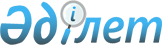 "Солтүстік Қазақстан облысы Тайынша ауданының жер қатынастары бөлімі" мемлекеттік мекемесімен көрсетілетін мемлекеттік қызметтердің регламенттерін бекіту туралы
					
			Күшін жойған
			
			
		
					Солтүстік Қазақстан облысы Тайынша аудандық әкімдігінің 2012 жылғы 26 маусымдағы N 465 қаулысы. Солтүстік Қазақстан облысының Әділет департаментінде 2012 жылғы 27 шілдеде N 13-11-239 тіркелді. Күші жойылды - Солтүстік Қазақстан облысы Тайынша аудандық әкімдігінің 2013 жылғы 9 қаңтардағы N 8 қаулысымен      Ескерту. Күші жойылды - Солтүстік Қазақстан облысы Тайынша аудандық әкімдігінің 09.01.2013 N 8 қаулысымен       

Қазақстан Республикасының «Әкiмшiлiк рәсiмдер туралы» 2000 жылғы 27 қарашадағы № 107 Заңының 9-1-бабы 4-тармағына, Қазақстан Республикасы Үкiметiнiң «Мемлекеттік қызмет стандарттарын бекіту және Қазақстан Республикасы Үкіметінің 2007 жылғы 30 маусымдағы № 561 қаулысына толықтыру енгізу туралы» 2010 жылғы 17 ақпандағы № 102 қаулысына сәйкес, аудан әкiмдiгi ҚАУЛЫ ЕТЕДI:



      1. Қоса беріліп отырған:



      1) «Жер учаскесіне жеке меншік құқығына актілер ресімдеу және беру» мемлекеттік қызмет көрсету регламенті;



      2) «Тұрақты жер пайдалану құқығына актілер ресімдеу және беру» мемлекеттік қызмет көрсету регламенті;



      3) «Уақытша өтеулі (ұзақ мерзімді, қысқа мерзімді) жер пайдалану (жалдау) құқығына актілер ресімдеу және беру» мемлекеттік қызмет көрсету регламенті;



      4) «Уақытша өтеусіз жер пайдалану құқығына актілер ресімдеу және беру» мемлекеттік қызмет көрсету регламенті бекітілсін.



      2. Осы қаулының орындалуын бақылау аудан әкімінің орынбасары Е.Қ. Жаровқа жүктелсін.



      3. Осы қаулы ресми жарияланған күннен бастап он күнтізбелік күн өткен соң қолданысқа енгізіледі.      Аудан әкімі                                И. Турков

Тайынша ауданы әкімдігінің

2012 жылғы 26 маусымдағы

№ 465 қаулысымен

бекiтiлген «Жер учаскесіне жеке меншік құқығына

актілер ресімдеу және беру»

мемлекеттік қызмет регламенті 

1. Жалпы ережелер

      1. «Жер учаскесіне жеке меншік құқығына актілер ресімдеу және беру» мемлекеттік қызмет регламенті (бұдан әрі – Регламент) «Әкімшілік рәсімдер туралы» Қазақстан Республикасының 2000 жылғы 27 қарашадағы Заңының 9-1-бабы 4-тармағына сәйкес әзірленді.



      2. Мемлекеттік қызмет «Cолтүстік Қазақстан облысы Тайынша ауданының жер қатынастары бөлiмi» мемлекеттік мекемесімен (бұдан әрі – уәкілетті орган) және жер учаскесіне жеке меншік құқығына акт ресімдейтін Жер ресурстарын басқару жөніндегі Қазақстан Республикасы агенттігінің жер ресурстарын басқару және жерге орналастыру ғылыми-өндірістік орталығы Солтүстік Қазақстан мемлекеттік еншілес кәсіпорынның (СолтҚазМемҒӨОжер) (бұдан әрі – мамандандырылған кәсіпорын) қатысуымен көрсетіледі.

      Мемлекеттік қызмет жер учаскесінің орналасқан жері бойынша халыққа қызмет көрсету орталығы (бұдан әрі – Орталық) арқылы альтернативтік негізде көрсетілуі мүмкін.



      3. Көрсетілетін мемлекеттік қызмет нысаны автоматтандырылмаған.



      4. Мемлекеттiк қызмет Қазақстан Республикасының 2003 жылғы 20 маусымдағы Жер кодексiнiң 23, 43-баптары, «Жер учаскесіне сәйкестендіру құжаттары нысандарын бекіту, Қазақстан Республикасы Үкіметінің кейбір шешімдеріне өзгерістер мен толықтырулар енгізу және күші жойылды деп тану туралы» Қазақстан Республикасы Үкіметінің 2006 жылғы 6 маусымдағы № 511 қаулысының 1-тармағы 1) тармақшасы, Қазақстан Республикасы Үкіметінің 2010 жылғы 17 ақпандағы № 102 қаулысымен бекітілген, «Жер учаскесіне жеке меншік құқығына актілер ресімдеу және беру» мемлекеттік қызмет стандарты, «Жеке және заңды тұлғаларға көрсетілетін мемлекеттік қызметтердің тізілімін бекіту туралы» Қазақстан Республикасы Үкіметінің 2010 жылғы 20 шілдедегі № 745 қаулысы, «Қазақстан Республикасы Әдiлет министрлiгiнiң мемлекеттiк мекемелерiн - халыққа қызмет көрсету орталықтарын құру туралы» Қазақстан Республикасы Үкіметінің 2007 жылғы 5 қаңтардағы № 1 қаулысының 2-тармағы негізінде жүзеге асырылады.



      5. Мемлекеттік қызмет көрсетудің нәтижесі жер учаскесіне жеке меншік құқығына актіні немесе жер учаскесіне жеке меншік құқығына акт телқұжатын немесе жазбаша түрде бас тарту себебін көрсетумен қызмет көрсетуден бас тарту туралы дәлелді жауап беру болып табылады.



      6. Мемлекеттік қызмет жеке және заңды тұлғаларға көрсетіледі (бұдан әрі - тұтынушы). 

2. Мемлекеттік қызмет көрсету тәртібінің талаптары

      7. Мемлекеттік қызмет:

      Мемлекеттiк қызмет уәкiлеттi орган ғимаратында: Солтүстік Қазақстан облысы, Тайынша ауданы Тайынша қ., Қазақстан Конституциясы к., 206 мекен-жайы бойынша көрсетiледi, телефон: (8-715-36) 22-6-97;

      Орталық ғимаратында: Солтүстік Қазақстан облысы, Тайынша ауданы Тайынша қ., Қазақстан Конституциясы к., 208 мекен-жайы бойынша көрсетiледi, телефон: (8-715-36) 23-6-89;



      8. Мемлекеттік қызмет көрсетіледі:

      уәкілетті органға өтініш берген жағдайда:

      аптасына бес жұмыс күн, демалыс және мереке күндерін қоспағанда, сағат 9-00-ден 18-00-ге дейін, сағат 13-00-ден 14-00-ге дейін түскі үзіліспен. Құжаттарды қабылдау кезек тәртібімен, алдын ала жазылусыз және тездетілген қызмет көрсетусіз жүзеге асырылады;

      Орталыққа өтініш берген жағдайда:

      аптасына алты жұмыс күн, жексенбі және мереке күндерін қоспағанда, белгіленген жұмыс кестесіне сәйкес сағат 9-00-ден 19-00-ге дейін, 13.00-ден 14-00-ге дейінгі түскі үзіліспен қызмет атқарады. Қабылдау кезек тәртібімен, алдын ала жазылусыз және тездетілген қызмет көрсетусіз жүзеге асырылады.



      9. Мемлекеттік қызмет көрсету мәселелері бойынша, мемлекеттік қызмет көрсету барысы туралы ақпаратты Орталықта немесе уәкілетті органда алуға болады, мекен-жайлары мен жұмыс кестесі осы Регламенттің 7, 8-тармақтарында көрсетілген.

      Мемлекеттік қызмет көрсету тәртібі туралы толық ақпарат мемлекеттік қызмет көрсету орындарында тақта қағаздарында және көрсетілген ұйымдардың уәкілетті органның интернет-ресурсында орнатылады: - www.ozo-tsh.sko.kz.



      10. Мемлекеттік қызмет көрсету мерзімдері:

      мемлекеттік қызмет көрсету мерзімі тұтынушының қажетті құжаттарды осы Регламенттің 16-тармағында анықталған құжаттарды тапсырған уақытынан бастап 6 жұмыс күні ішінде, жер учаскесіне жеке меншік құқығына акт төлқұжатын беру кезінде 4 жұмыс күні;

      құжаттарды тапсыру және алу кезіндегі кезекті күту мерзімі 30 минуттан аспайды;

      құжаттарды тапсыру және алу кезіндегі қызмет көрсету мерзімі 30 минуттан аспайды.



      11. Мемлекеттік қызмет ақылы негізде көрсетіледі, уәкілетті органға немесе Орталыққа 4-қосымшаға сәйкес шамасында жер учаскесіне жеке меншік құқығына актіні дайындағаны үшін қызмет ақысын төлегені туралы құжатты (түбіртекті) береді.

      Жер учаскесіне жеке меншік құқығына актіні дайындау үшін ақы төлеу қолма - қол немесе қолма-қол емес тәсілімен екінші деңгейдегі банктер арқылы мамандандырылған кәсіпорынның есеп-шотына не мамандандырылған кәсіпорынның кассасында жүргізіледі, олар төлемнің мөлшері мен уақытын растайтын төлем құжатын береді.



      12. Тұтынушы осы Регламенттің 16-тармағында көрсетілген сәйкес құжаттарды бермеген жағдайда уәкілетті орган немесе Орталық мемлекеттік қызмет көрсетуден бас тартады.

      Мемлекеттік қызмет мынадай негіздер бойынша тоқтатылады:

      1) осы жер учаскесі бойынша сот шешімдері болғанда немесе жүріп жатқан сот талқылауы туралы хабарлама болғанда;

      2) заңнама нормаларын бұзуды жойғанға дейін прокурорлық қадағалау актісі болғанда;

      3) бір учаскеге құқықтарын ресімдеуге қатысты бірнеше өтініш болғанда немесе ресімдеу процесінде осы жер учаскесінің басқа пайдаланушыларын анықтаған жағдайда.

      Жер учаскелеріне құқықтарын ресімдеуді сот шешімдері және прокурорлық қадағалау актілері бойынша тоқтату үшін негіз болатын жағдайларды анықтау мерзіміне дейін, ал бірнеше өтініштің түсу себептері бойынша тараптардың келісімге келуі немесе сот шешімі заңды күшіне енгенге дейін қалдыру деп саналады.

      Жер учаскелеріне құқықтарын ресімдеуді тоқтату туралы мәліметтер тіркеу және есепке алу кітабына енгізіледі. Тұтынушыға жер учаскесіне жеке меншік құқығына акт ресімдеу кезінде болмаған құжатты және тоқтату мерзімі, тұтынушының ресімдеуді тоқтату себептерін жою үшін бұдан әрі жасалатын әрекеттерді көрсетумен жазбаша түрде хабарлама жолданады.



      13. Тұтынушының мемлекеттік қызмет алу үшін өтініш берген уақытынан бастап мемлекеттік қызмет нәтижесін берген уақытқа дейінгі мемлекеттік қызмет көрсету кезеңдері

      уәкілетті орган арқылы:

      1) тұтынушы уәкілетті органға жер учаскесіне жеке меншік құқығына акт (акт төлқұжатын) беру туралы өтініш береді;

      2) уәкілетті орган қызметшісі өтінішті тіркейді және тұтынушыға сәйкес құжаттарды қабылдау туралы қолхат береді және өтініш пен қажетті құжаттарды басшылыққа жолдайды;

      3) уәкілетті орган басшылығы жауапты қызметшіні анықтайды;

      4) уәкілетті органның жауапты қызметшісі тұтынушының барлық қажетті құжаттарын жер учаскесіне жеке меншік құқығына акт (акт төлқұжатын) әзірлеуге мамандандырылған кәсіпорынға жолдайды немесе басшылыққа қол қоюға дәлелді бас тарту немесе мемлекеттік қызмет көрсетуді тоқтату туралы жазбаша хабарлама әзірлейді;

      5) мамандандырылған кәсіпорын уәкілетті органның акт (акт төлқұжатын) әзірлеу туралы сұрауын қарайды, акт (акт төлқұжатын) әзірлейді, уәкілетті органға акт (акт төлқұжатын) жолдайды;

      6) уәкілетті органның жауапты қызметшісі басшылыққа қол қою үшін жер учаскесіне жеке меншік құқығына актіні (акт төлқұжатын) жолдайды, Елтаңба мөрімен бекітіп тұтынушыға жер учаскесіне жеке меншік құқығына актіні немесе мемлекеттік қызмет көрсетуді тоқтату туралы жазбаша хабарлама береді.

      Орталық арқылы:

      тұтынушы Орталыққа акт (акт төлқұжатын) беру туралы өтініш береді;

      Орталық инспекторы өтінішті тіркейді және тұтынушыға сәйкес құжаттарды қабылдау туралы қолхат береді және өтініш пен қажетті құжаттарды Орталықтың жинақтауыш бөлім инспекторына жолдайды;

      3) Орталықтың жинақтауыш бөлім инспекторы құжаттар жинағын жүзеге асырып, тізім жасайды, құжаттарды уәкілетті органға жолдайды;

      4) уәкілетті орган қызметшісі өтінішті тіркейді және қажетті құжаттарды басшылыққа жолдайды;

      5) уәкілетті орган басшылығы жауапты қызметшіні анықтайды;

      6) уәкілетті органның жауапты қызметшісі басшылыққа қол қою үшін жер учаскесіне жеке меншік құқығына актіні (акт төлқұжатын) жолдайды, елтаңба мөрімен бектіп тұтынушыға жер учаскесіне жеке меншік құқығына актіні немесе мемлекеттік қызмет көрсетуді тоқтату туралы жазбаша хабарлама береді.

      7) мамандандырылған кәсіпорын уәкілетті органның акт (акт төлқұжатын) әзірлеу туралы сұрауын қарайды, акт (акт төлқұжатын) әзірлейді, уәкілетті органға акт (акт төлқұжатын) жолдайды;

      8) уәкілетті органның жауапты қызметшісі басшылыққа қол қою үшін жер учаскесіне жеке меншік құқығына актіні (акт төлқұжатын) жолдайды, елтаңба мөрімен бекітіп актіні (акт төлқұжатын) Орталықтың жинақтауыш бөлім инспекторына жолдайды;

      9) Орталықтың жинақтауыш бөлім инспекторы құжаттарды Орталық инспекторына береді;

      10) Орталық инспекторы тұтынушыға акт (акт төлқұжатын) немесе дәлелді бас тарту немесе мемлекеттік қызмет көрсетуді тоқтату туралы жазбаша хабарлама береді.



      14. Орталықта және уәкілетті органда мемлекеттік қызмет көрсету үшін құжаттарды қабылдауды жүзеге асыратын тұлғаның ең төмен саны бір қызметкерді құрайды. 

3. Мемлекеттік қызмет көрсету процесіндегі әрекеттер

(өзара әрекеттер) тәртібіне сипаттама

      15. Орталықта құжаттарды қабылдау «терезелер» арқылы жүзеге асырылады, онда «терезелердің» бағытталуы мен орындалатын қызметтері туралы ақпарат орналастырылады, сондай-ақ Орталық инспекторының аты-жөні көрсетіледі.

      Уәкілетті органда құжаттарды қабылдау уәкілетті органның жауапты орындаушысы арқылы жүзеге асырылады.

      Құжаттарды Орталыққа немесе уәкілетті органға тапсырғаннан кейін тұтынушыға төмендегілерді көрсетумен сәйкес құжаттарды қабылдау туралы қолхат беріледі:

      сұрауды қабылдау нөмірі мен датасы;

      сұралатын мемлекеттік қызмет түрі;

      қоса берілген құжаттар саны мен атаулары;

      құжаттарды беру датасы, уақыты және орны;

      Мемлекеттік қызмет көрсетуге өтінішті қабылдаған Орталық инспекторының немесе уәкілетті орган қызметкерінің тегі, аты, әкесінің аты.



      16. Жер учаскесіне жеке меншік құқығына акт немесе Жер учаскесіне жеке меншік құқығына акт түбіртегін беру үшін Орталыққа немесе уәкілетті органға келесі құжаттар ұсынылу қажет:

      1) мемлекеттің жер учаскесіне жеке меншік құқығын беру кезінде:

      осы Регламенттің 1-қосымшасына сәйкес жер учаскесіне жеке меншік құқығына акт беру үшін уәкілетті органға өтініш;

      жер учаскесіне жеке меншік құқығын беру туралы жергілікті атқарушы орган шешімінен үзіндінің көшірмесі;

      уәкілетті органмен бекітілген жерге орналастыру жобасының және жергілікті жерде жер учаскесінің шекараларын белгілеу жөніндегі материалдардың көшірмесі;

      жеке тұрғын үй салу үшін бөлуге арналған алаңдарда жер учаскелерін орналастырудың жерге орналастыру жобасы болған жағдайда нақты жер учаскесіне жерге орналастыру жобасының бір бөлігі және көрсетілген жұмыстарды орындаған ұйыммен берілетін жергілікті жерде оның шекараларын белгілеу жөніндегі материалдар ұсынылады;

      салық төлеуші куәлігінің көшірмесі (СТН);

      заңды тұлғаның мемлекеттік тіркеу туралы куәлігінің көшірмесі;

      жер учаскесіне жеке меншік құқығына акт әзірлеу қызметіне төлем туралы құжат (түбіртек);

      тұтынушының жеке тұлғасын куәландыратын құжатының көшірмесі, немесе тұтынушы сенімхатының және сенімді тұлғаның жеке тұлғасын куәландыратын құжатының көшірмесі.

      Тұлғаның жеке куәлігінің немесе сенімхаттың көшірмесі тексеру үшін құжаттардың түпнұсқалары ұсынылады, тексерістен кейін тұтынушыға қайтарылады;

      2) жер учаскесінің сәйкестендіру сипаттамаларын өзгерткен жағдайда:

      осы Регламенттің 1-қосымшасына сәйкес жер учаскесіне жеке меншік құқығына акт беру үшін уәкілетті органға өтініш;

      жеке меншік құқығына бұрын берілген жер учаскесінің сәйкестендіру сипаттамаларын өзгерту туралы жергілікті атқарушы органның шешімінен үзіндінің көшірмесі және/немесе жер учаскесінің сәйкестендіру сипаттамаларын өзгертуді куәландыратын басқа құжаттың көшірмесі;

      уәкілетті органмен бекітілген жерге орналастыру жобасының және жергілікті жерде жер учаскесінің шекараларын белгілеу жөніндегі материалдардың көшірмесі;

      салық төлеуші куәлігінің көшірмесі (СТН);

      заңды тұлғаның мемлекеттік тіркеу туралы куәлігінің көшірмесі;

      жер учаскесіне жеке меншік құқығына акт әзірлеу қызметіне төлем туралы құжат (түбіртек);

      тұтынушының жеке тұлғасын куәландыратын құжатының көшірмесі, немесе тұтынушы сенімхатының және сенімді тұлғаның жеке тұлғасын куәландыратын құжатының көшірмесі.

      Тұлғаның жеке куәлігінің немесе сенімхаттың көшірмесі тексеру үшін құжаттардың түпнұсқалары ұсынылады, тексерістен кейін тұтынушыға қайтарылады;

      3) жер учаскесіне жеке меншік құқығына акт төлқұжатын беру кезінде:

      осы Регламенттің 1-қосымшасына сәйкес жер учаскесіне жеке меншік құқығына акт төлқұжатын беру үшін уәкілетті органға өтініш;

      жер учаскесіне жеке меншік құқығына акт әзірлеу қызметіне төлем туралы құжат (түбіртек);

      тұтынушының жеке тұлғасын куәландыратын құжатының көшірмесі, немесе тұтынушы сенімхатының және сенімді тұлғаның жеке тұлғасын куәландыратын құжатының көшірмесі;

      жер учаскесіне жеке меншік құқығына акт түпнұсқасын жарамсыз деп тану туралы жарияланған хабарландырумен жер учаскесінің орналасқан жері бойынша жергілікті аудандық газетінің данасы.

      Тұлғаның жеке куәлігінің немесе сенімхаттың көшірмесі тексеру үшін құжаттардың түпнұсқалары ұсынылады, тексерістен кейін тұтынушыға қайтарылады.

      Тұтынушы Орталыққа немесе уәкілетті органға құжаттарды тапсырғаннан кейін тиісті құжаттардың қабылданғаны туралы:

      1) сұраудың нөмірі және қабылданған күні;

      2) сұралынған мемлекеттік қызметтің түрі;

      3) қоса берілген құжаттардың саны мен атаулары;

      4) құжаттарды беру күні, уақыты және орны;

      5) мемлекеттік қызмет көрсету үшін өтініш қабылдаған Орталық инспекторының не уәкілетті орган қызметкерінің тегі, аты, әкесінің аты, лауазымы көрсетіліп, қолхат беріледі.



      17. Өтініштер бланкілері уәкілетті органда болып табылады.

      Орталықта өтініштердің бланкілері күту залындағы арнайы үстелшеде немесе Орталық консультанттарында болады.



      18. Мемлекеттік қызмет көрсету процесінде мынадай құрылымдық-функционалдық бірліктер (бұдан әрі – СФЕ) әрекет жасайды:

      1) Орталық инспекторы;

      2) Орталықтың жинақтаушы бөлімінің инспекторы;

      3) уәкілетті органның кеңсесі;

      4) уәкілетті органның басшылығы;

      5) мамандандырылған кәсіпорынның кеңесі;

      6) мамандандырылған кәсіпорын басшылығы;

      7) мамандандырылған кәсіпорынның қабылдау және беру тобы;

      8) мамандандырылған кәсіпорынның өндірістік құрылымдық бөлімшесі.



      19. Әр ҚФБ әкімшілік әрекеттерінің (процедураларының) бірізділігі мен өзара әрекетін мәтіндік кестелік сипаттау әр әкімшілік әрекеттің (процедураның) орындалу мерзімін көрсетумен осы Регламенттің 2-қосымшасында келтірілген.



      20. Мемлекеттік қызмет көрсету және ҚФБ процесіндегі әкімшілік әрекеттердің логикалық бірізділігі арасындағы өзара әрекетті көрсететін сызба осы Регламенттің 3-қосымшасында келтірілген. 

4. Мемлекеттік қызмет көрсететін

лауазымды тұлғалардың жауапкершілігі

      21. Мемлекеттік қызмет көрсетуге жауапты тұлға мемлекеттік қызмет көрсету процесіне қатысатын уәкілетті органның, Орталықтың, мамандандырылған кәсіпорынның және оның өндірістік бөлімшелерінің басшылары мен лауазымды тұлғалары (бұдан әрі – лауазымды тұлғалар) болып табылады.

      Лауазымды тұлғалар мемлекеттік қызметті сапалы және тиімді көрсетуге, сонымен қатар олармен қабылданатын шешімдерге және мемлекеттік қызмет көрсету барысындағы әрекеттерге (әрекетсіздік), мемлекеттік қызмет көрсетуді Қазақстан Республикасының заңнамасында қарастырылған тәртібінде белгіленген мерзімде жүзеге асыруға жауап береді.

«Жер учаскесіне жеке меншік құқығына

актілерді ресімдеу және беру»

мемлекеттік қызмет регламентіне

1-қосымшаЖер қатынастары жөніндегі уәкілетті

органның бастығына

(уәкілетті орган атауы)

_________________________________

(жеке тұлғаның тегі, аты, әкесінің аты)

___________________________________

(заңды немесе жеке тұлғаның

____________________________________

толық атауы, аты-жөні)

____________________________________

(заңды тұлға құжатының деректемелері

____________________________________

байланыс телефоны, мекен-жайы)Жеке меншік құқығына акт беру туралы

өтініш____________________________________________________________________________________________________________________________________________________берілген

      (жер учаскесінің нысаналы мақсаты)______________________________________________________мекен-жайындағы(жер учаскесінің мекен-жайы (орналасқан жері)жер учаскесіне жеке меншік құқығына акт (акт төлқұжатын) беруіңізді сұраймын.Датасы ____________Өтініш беруші____________________________________________________________________________________________________________________________________  (уәкілетті тұлғаның аты-жөні, қолы)

«Жер учаскесіне жеке меншік құқығына

актілерді ресімдеу және беру» мемлекеттік

қызмет регламентіне

2-қосымша Әкімшілік әрекеттердің (шаралардың)

бірізділігі мен өзара әрекеттерін сипаттау 1-кесте. ҚФБ әрекеттерін сипаттау 2-кесте. Пайдалану нысандары. Негізгі процесс. 3-кесте. Пайдалану нысандары.

Альтернативтік процесс.

«Жер учаскесіне жеке меншік құқығына актілерді

ресімдеу және беру» мемлекеттік

қызмет регламентіне

3-қосымша Мемлекеттік қызмет көрсету және ҚФБ процесіндегі әкімшілік әрекеттердің логикалық бірізділігі арасындағы өзара әрекетті көрсететін сызба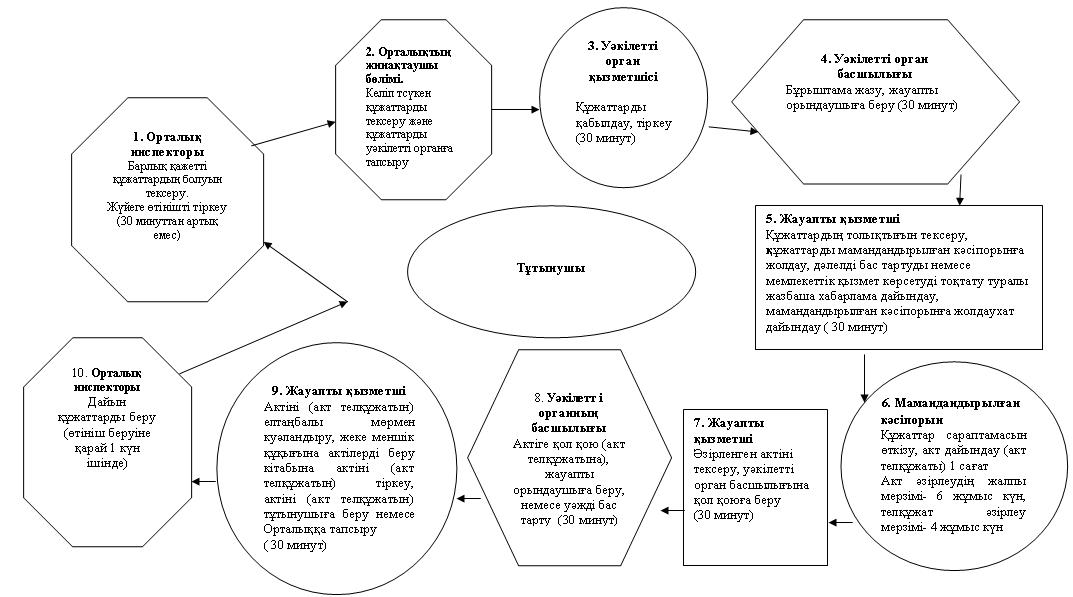 

«Жер учаскесіне жеке меншік құқығына актілерді

ресімдеу және беру» мемлекеттік

қызмет регламентіне

4-қосымша Жер учаскелеріне арналған түгендеу құжаттарын әзірлеу бойынша жұмыс құны республикалық бюджет туралы заңымен сәйкес қаржылық жылға бекітілген айлық есептік көрсеткіш өлшемінен есептелінеді  (бұдан әрі – АЕК)

Тайынша ауданы әкімдігінің

2012 жылғы 26 маусымдағы

№ 465 қаулысымен

бекiтiлген «Тұрақты жер пайдалану

құқығына актілер ресімдеу және беру»

мемлекеттік қызмет регламенті 

1. Жалпы ережелер

      1. «Тұрақты жер пайдалану құқығына актілер ресімдеу және беру» мемлекеттік қызмет регламенті (бұдан әрі – Регламент) «Әкімшілік рәсімдер туралы» Қазақстан Республикасының 2000 жылғы 27 қарашадағы Заңының 9-1-бабы 4-тармағына сәйкес әзірленді.



      2. Мемлекеттік қызмет «Cолтүстік Қазақстан облысы Тайынша ауданының жер қатынастары бөлiмi» мемлекеттік мекемесімен (бұдан әрі – уәкілетті орган) және жер учаскесіне тұрақты жер пайдалану құқығына акт ресімдейтін Жер ресурстарын басқару жөніндегі Қазақстан Республикасы агенттігінің жер ресурстарын басқару және жерге орналастыру ғылыми-өндірістік орталығы Солтүстік Қазақстан мемлекеттік еншілес кәсіпорынның (СолтҚазМемҒӨОжер) (бұдан әрі – мамандандырылған кәсіпорын) қатысуымен көрсетіледі.

      Мемлекеттік қызмет жер учаскесінің орналасқан жері бойынша халыққа қызмет көрсету орталығы (бұдан әрі – Орталық) арқылы альтернативтік негізде көрсетілуі мүмкін.



      3. Көрсетілетін мемлекеттік қызмет нысаны автоматтандырылмаған.



      4. Мемлекеттiк қызмет Қазақстан Республикасының 2003 жылғы 20 маусымдағы Жер кодексiнiң 34, 43-баптары, «Жер учаскесіне сәйкестендіру құжаттары нысандарын бекіту, Қазақстан Республикасы Үкіметінің кейбір шешімдеріне өзгерістер мен толықтырулар енгізу және күші жойылды деп тану туралы» Қазақстан Республикасы Үкіметінің 2006 жылғы 6 маусымдағы № 511 қаулысының 1-тармағы 1) тармақшасы, Қазақстан Республикасы Үкіметінің 2010 жылғы 17 ақпандағы № 102 қаулысымен бекітілген, «Жер учаскесіне тұрақты жер пайдалану құқығына актілер ресімдеу және беру» мемлекеттік қызмет стандарты, «Жеке және заңды тұлғаларға көрсетілетін мемлекеттік қызметтердің тізімін бекіту туралы» Қазақстан Республикасы Үкіметінің 2010 жылғы 20 шілдедегі № 745 қаулысы, «Қазақстан Республикасы Әділет министрлігі мемлекеттік мекемелерін – халыққа қызмет көрсету орталықтарын құру туралы» Қазақстан Республикасы Үкіметінің 2007 жылғы 5 қаңтардағы № 1 қаулысының 2-тармағы негізінде жүзеге асырылады.



      5. Мемлекеттік қызмет көрсетудің нәтижесі жер учаскесіне тұрақты жер пайдалану құқығына актіні немесе жер учаскесіне тұрақты жер пайдалану құқығына акт төлқұжатын немесе жазбаша түрде бас тарту себебін көрсетумен қызмет көрсетуден бас тарту туралы дәлелді жауап беру болып табылады.



      6. Мемлекеттік қызмет мемлекеттік заңды тұлғаларға көрсетіледі. (бұдан әрі - тұтынушы). 

2. Мемлекеттік қызмет көрсету тәртібінің талаптары

      7. Мемлекеттік қызмет:

      Мемлекеттiк қызмет уәкiлеттi орган ғимаратында: Солтүстік Қазақстан облысы, Тайынша ауданы Тайынша қ., Қазақстан Конституциясы к., 206 мекен-жайы бойынша көрсетiледi, телефон: (8-715-36) 22-6-97;

      Орталық ғимаратында: Солтүстік Қазақстан облысы, Тайынша ауданы Тайынша қ., Қазақстан Конституциясы к., 208 мекен-жайы бойынша көрсетiледi, телефон: (8-715-36) 23-6-89;



      8. Мемлекеттік қызмет көрсетіледі:

      уәкілетті органға өтініш берген жағдайда:

      аптасына бес жұмыс күн, демалыс және мереке күндерін қоспағанда, сағат 9-00-ден 18-00-ге дейін, сағат 13-00-ден 14-00-ге дейін түскі үзіліспен. Құжаттарды қабылдау кезек тәртібімен, алдын ала жазылусыз және тездетілген қызмет көрсетусіз жүзеге асырылады;

      Орталыққа өтініш берген жағдайда:

      аптасына алты жұмыс күн, жексенбі және мереке күндерін қоспағанда, белгіленген жұмыс кестесіне сәйкес сағат 9-00-ден 19-00-ге дейін, 13.00-ден 14-00-ге дейінгі түскі үзіліспен қызмет атқарады. Қабылдау кезек тәртібімен, алдын ала жазылусыз және тездетілген қызмет көрсетусіз жүзеге асырылады.



      9. Мемлекеттік қызмет көрсету мәселелері бойынша, мемлекеттік қызмет көрсету барысы туралы ақпаратты Орталықта немесе уәкілетті органда алуға болады, мекен-жайлары мен жұмыс кестесі осы Регламенттің 7, 8-тармақтарында көрсетілген.

      Мемлекеттік қызмет көрсету тәртібі туралы толық ақпарат мемлекеттік қызмет көрсету орындарында тақта қағаздарында және көрсетілген ұйымдардың уәкілетті органның интернет-ресурсында - www.ozo-tsh.sko.kz.



      10. Мемлекеттік қызмет көрсету мерзімдері:

      мемлекеттік қызмет көрсету мерзімі тұтынушының қажетті құжаттарды осы Регламенттің 16 тармағында анықталған құжаттарды тапсырған уақытынан бастап 6 жұмыс күні ішінде, жер учаскесіне жеке меншік құқығына акт төлқұжатын беру кезінде 4 жұмыс күні;

      құжаттарды тапсыру және алу кезіндегі кезекті күту мерзімі 30 минуттан аспайды;

      құжаттарды тапсыру және алу кезіндегі қызмет көрсету мерзімі 30 минуттан аспайды.



      11. Мемлекеттік қызмет ақылы негізде көрсетіледі, уәкілетті органға немесе Орталыққа 4-қосымшаға сәйкес шамасында тұрақты жер пайдалану құқығына актіні дайындағаны үшін қызмет ақысын төлегені туралы құжатты (түбіртекті) береді.

      Тұрақты жер пайдалану құқығына актіні дайындау үшін ақы төлеу қолма - қол немесе қолма-қол емес тәсілімен екінші деңгейдегі банктер арқылы мамандандырылған кәсіпорынның есеп-шотына не мамандандырылған кәсіпорынның кассасында жүргізіледі, олар төлемнің мөлшері мен уақытын растайтын төлем құжатын береді.



      12. Тұтынушы осы Регламенттің 16-тармағында көрсетілген сәйкес құжаттарды бермеген жағдайда уәкілетті орган немесе Орталық мемлекеттік қызмет көрсетуден бас тартады.

      Мемлекеттік қызмет мынадай негіздер бойынша тоқтатылады:

      1) осы жер учаскесі бойынша сот шешімдері болғанда немесе жүріп жатқан сот талқылауы туралы хабарлама болғанда;

      2) заңнама нормаларын бұзуды жойғанға дейін прокурорлық қадағалау актісі болғанда;

      3) бір учаскеге құқықтарын ресімдеуге қатысты бірнеше өтініш болғанда немесе ресімдеу процесінде осы жер учаскесінің басқа пайдаланушыларын анықтаған жағдайда.

      Жер учаскелеріне құқықтарын ресімдеуді сот шешімдері және прокурорлық қадағалау актілері бойынша тоқтату үшін негіз болатын жағдайларды анықтау мерзіміне дейін, ал бірнеше өтініштің түсу себептері бойынша тараптардың келісімге келуі немесе сот шешімі заңды күшіне енгенге дейін қалдыру деп саналады.

      Жер учаскелеріне құқықтарын ресімдеуді тоқтату туралы мәліметтер тіркеу және есепке алу кітабына енгізіледі. Тұтынушыға жер учаскесіне тұрақты жер пайдалану құқығына акт ресімдеу кезінде болмаған құжатты және тоқтату мерзімі, тұтынушының ресімдеуді тоқтату себептерін жою үшін бұдан әрі жасалатын әрекеттерді көрсетумен жазбаша түрде хабарлама жолданады.



      13. Тұтынушының мемлекеттік қызмет алу үшін өтініш берген уақытынан бастап мемлекеттік қызмет нәтижесін берген уақытқа дейінгі мемлекеттік қызмет көрсету кезеңдері

      уәкілетті орган арқылы:

      1) тұтынушы уәкілетті органға тұрақты жер пайдалану құқығына актіні дайындау акт (акт төлқұжатын) беру туралы өтініш береді;

      2) уәкілетті орган қызметшісі өтінішті тіркейді және тұтынушыға сәйкес құжаттарды қабылдау туралы қолхат береді және өтініш пен қажетті құжаттарды басшылыққа жолдайды;

      3) уәкілетті орган басшылығы жауапты қызметшіні анықтайды;

      4) уәкілетті органның жауапты қызметшісі тұтынушының барлық қажетті құжаттарын тұрақты жер пайдалану құқығына акт (акт телқұжатын) әзірлеуге мамандандырылған кәсіпорынға жолдайды немесе басшылыққа қол қоюға дәлелді бас тарту немесе мемлекеттік қызмет көрсетуді тоқтату туралы жазбаша хабарлама әзірлейді;

      5) мамандандырылған кәсіпорын уәкілетті органның акт (акт телқұжатын) әзірлеу туралы сұрауын қарайды, акт (акт төлқұжатын) әзірлейді, уәкілетті органға акт (акт төлқұжатын) жолдайды;

      6) уәкілетті органның жауапты қызметшісі басшылыққа қол қою үшін тұрақты жер пайдалану құқығына актіні (акт төлқұжатын) жолдайды, елтаңба мөрімен бектіп тұтынушыға тұрақты жер пайдалану құқығына актіні немесе мемлекеттік қызмет көрсетуді тоқтату туралы жазбаша хабарлама береді.

      Орталық арқылы:

      тұтынушы Орталыққа акт (акт төлқұжатын) беру туралы өтініш береді;

      Орталық инспекторы өтінішті тіркейді және тұтынушыға сәйкес құжаттарды қабылдау туралы қолхат береді және өтініш пен қажетті құжаттарды Орталықтың жинақтауыш бөлім инспекторына жолдайды;

      3) Орталықтың жинақтауыш бөлім инспекторы құжаттар жинағын жүзеге асырып, тізім жасайды, құжаттарды уәкілетті органға жолдайды;

      4) уәкілетті орган қызметшісі өтінішті тіркейді және қажетті құжаттарды басшылыққа жолдайды;

      5) уәкілетті орган басшылығы жауапты қызметшіні анықтайды;

      6) уәкілетті органның жауапты қызметшісі басшылыққа қол қою үшін тұрақты жер пайдалану құқығына актіні (акт төлқұжатын) жолдайды, елтаңба мөрімен бекітіп тұтынушыға тұрақты жер пайдалану құқығына актіні немесе мемлекеттік қызмет көрсетуді тоқтату туралы жазбаша хабарлама береді.

      7) мамандандырылған кәсіпорын уәкілетті органның акт (акт төлқұжатын) әзірлеу туралы сұрауын қарайды, акт (акт төлқұжатын) әзірлейді, уәкілетті органға акт (акт төлқұжатын) жолдайды;

      8) уәкілетті органның жауапты қызметшісі басшылыққа қол қою үшін тұрақты жер пайдалану құқығына актіні (акт төлқұжатын) жолдайды, елтаңба мөрімен бекітіп актіні (акт төлқұжатын) Орталықтың жинақтауыш бөлім инспекторына жолдайды;

      9) Орталықтың жинақтауыш бөлім инспекторы құжаттарды Орталық инспекторына береді;

      10) Орталық инспекторы тұтынушыға акт (акт төлқұжатын) немесе дәлелді бас тарту немесе мемлекеттік қызмет көрсетуді тоқтату туралы жазбаша хабарлама береді.



      14. Орталықта және уәкілетті органда мемлекеттік қызмет көрсету үшін құжаттарды қабылдауды жүзеге асыратын тұлғаның ең төмен саны бір қызметкерді құрайды. 

3. Мемлекеттік қызмет көрсету процесіндегі әрекеттер

(өзара әрекеттер) тәртібіне сипаттама

      15. Орталықта құжаттарды қабылдау «терезелер» арқылы жүзеге асырылады, онда «терезелердің» бағытталуы мен орындалатын қызметтері туралы ақпарат орналастырылады, сондай-ақ Орталық инспекторының аты-жөні көрсетіледі.

      Уәкілетті органда құжаттарды қабылдау уәкілетті органның жауапты орындаушысы арқылы жүзеге асырылады.

      Құжаттарды Орталыққа немесе уәкілетті органға тапсырғаннан кейін тұтынушыға төмендегілерді көрсетумен сәйкес құжаттарды қабылдау туралы қолхат беріледі:

      сұрауды қабылдау нөмірі мен датасы;

      сұралатын мемлекеттік қызмет түрі;

      қоса берілген құжаттар саны мен атаулары;

      құжаттарды беру датасы, уақыты және орны;

      Мемлекеттік қызмет көрсетуге өтінішті қабылдаған Орталық инспекторының немесе уәкілетті орган қызметкерінің тегі, аты, әкесінің аты.



      16. Тұрақты жер пайдалану құқығына акт немесе тұрақты жер пайдалану құқығына акт түбіртегін беру үшін Орталыққа немесе уәкілетті органға келесі құжаттар ұсынылу қажет:

      1) мемлекеттің тұрақты жер пайдалану құқығын беру кезінде:

      осы Регламенттің 1-қосымшасына сәйкес жер учаскесіне тұрақты жер пайдалану құқығына акт беру үшін уәкілетті органға өтініш;

      жер учаскесіне тұрақты жер пайдалану құқығын беру туралы жергілікті атқарушы орган шешімінен үзіндінің көшірмесі;

      уәкілетті органмен бекітілген жерге орналастыру жобасының және жергілікті жерде жер учаскесінің шекараларын белгілеу жөніндегі материалдардың көшірмесі;

      салық төлеуші куәлігінің көшірмесі (СТН);

      заңды тұлғаның мемлекеттік тіркеу туралы куәлігінің көшірмесі;

      жер учаскесіне тұрақты жер пайдалану құқығына акт әзірлеу қызметіне төлем туралы құжат (түбіртек);

      өкілдің уәкілеттігін куәландыратын құжаттың көшірмесі.

      Тұлғаның жеке куәлігінің немесе сенімхаттың көшірмесі тексеру үшін құжаттардың түпнұсқалары ұсынылады, тексерістен кейін тұтынушыға қайтарылады;

      2) жер учаскесінің сәйкестендіру сипаттамаларын өзгерткен жағдайда:

      осы Регламенттің 1-қосымшасына сәйкес жер учаскесіне тұрақты жер пайдалану құқығына акт беру үшін уәкілетті органға өтініш;

      тұрақты жер пайдалану құқығына бұрын берілген жер учаскесінің сәйкестендіру сипаттамаларын өзгерту туралы жергілікті атқарушы органның шешімінен үзіндінің көшірмесі және/немесе жер учаскесінің сәйкестендіру сипаттамаларын өзгертуді куәландыратын басқа құжаттың көшірмесі;

      уәкілетті органмен бекітілген жерге орналастыру жобасының және жергілікті жерде жер учаскесінің шекараларын белгілеу жөніндегі материалдардың көшірмесі;

      салық төлеуші куәлігінің көшірмесі (СТН);

      заңды тұлғаның мемлекеттік тіркеу туралы куәлігінің көшірмесі;

      жер учаскесіне тұрақты жер пайдалану құқығына акт әзірлеу қызметіне төлем туралы құжат (түбіртек);

      тұтынушының жеке тұлғасын куәландыратын құжатының көшірмесі, немесе тұтынушы сенімхатының және сенімді тұлғаның жеке тұлғасын куәландыратын құжатының көшірмесі.

      Тұлғаның жеке куәлігінің немесе сенімхаттың көшірмесі тексеру үшін құжаттардың түпнұсқалары ұсынылады, тексерістен кейін тұтынушыға қайтарылады;

      3) жер учаскесіне тұрақты жер пайдалану құқығына акт төлқұжатын беру кезінде:

      осы Регламенттің 1-қосымшасына сәйкес жер учаскесіне тұрақты жер пайдалану құқығына акт төлқұжатын беру үшін уәкілетті органға өтініш;

      жер учаскесіне тұрақты жер пайдалану құқығына акт әзірлеу қызметіне төлем туралы құжат (түбіртек);

      өкілдің уәкілеттігін куәландыратын құжаттың көшірмесі;

      жер учаскесіне тұрақты жер пайдалану құқығына акт түпнұсқасын жарамсыз деп тану туралы жарияланған хабарландырумен жер учаскесінің орналасқан жері бойынша жергілікті аудандық газетінің данасы.

      Тұлғаның жеке куәлігінің немесе сенімхаттың көшірмесі тексеру үшін құжаттардың түпнұсқалары ұсынылады, тексерістен кейін тұтынушыға қайтарылады.



      17. Өтініштер бланкілері уәкілетті органда болып табылады.

      Орталықта өтініштердің бланкілері күту залындағы арнайы үстелшеде немесе Орталық консультанттарында болады.



      18. Мемлекеттік қызмет көрсету процесінде мынадай құрылымдық-функционалдық бірліктер (бұдан әрі – СФЕ) әрекет жасайды:

      1) Орталық инспекторы;

      2) Орталықтың жинақтаушы бөлімінің инспекторы;

      3) уәкілетті органның кеңсесі;

      4) уәкілетті органның басшылығы;

      5) мамандандырылған кәсіпорынның кеңсесі;

      6) мамандандырылған кәсіпорын басшылығы;

      7) мамандандырылған кәсіпорынның қабылдау және беру тобы;

      8) мамандандырылған кәсіпорынның өндірістік құрылымдық бөлімшесі.



      19. Әр ҚФБ әкімшілік әрекеттерінің (процедураларының) бірізділігі мен өзара әрекетін мәтіндік кестелік сипаттау әр әкімшілік әрекеттің (процедураның) орындалу мерзімін көрсетумен осы Регламенттің 2-қосымшасында келтірілген.



      20. Мемлекеттік қызмет көрсету және ҚФБ процесіндегі әкімшілік әрекеттердің логикалық бірізділігі арасындағы өзара әрекетті көрсететін сызба осы Регламенттің 3-қосымшасында келтірілген. 

4. Мемлекеттік қызмет көрсететін

лауазымды тұлғалардың жауапкершілігі

      21. Мемлекеттік қызмет көрсетуге жауапты тұлға мемлекеттік қызмет көрсету процесіне қатысатын уәкілетті органның, Орталықтың, мамандандырылған кәсіпорынның және оның өндірістік бөлімшелерінің басшылары мен лауазымды тұлғалары (бұдан әрі – лауазымды тұлғалар) болып табылады.

      Лауазымды тұлғалар мемлекеттік қызметті сапалы және тиімді көрсетуге, сонымен қатар олармен қабылданатын шешімдерге және мемлекеттік қызмет көрсету барысындағы әрекеттерге (әрекетсіздік), мемлекеттік қызмет көрсетуді Қазақстан Республикасының заңнамасында қарастырылған тәртібінде белгіленген мерзімде жүзеге асыруға жауап береді.

Тұрақты жер пайдалану құқығына

актілерді ресімдеу және беру» мемлекеттік

қызмет регламентіне

1-қосымшаЖер қатынастары жөніндегі уәкілетті

органның бастығына

_____________________________________

(уәкілетті орган атауы)

_____________________________________

(аты-жөні)

___________________________________

(заңды тұлғаның

_____________________________________

толық атауы)

_____________________________________

(заңды тұлға құжатының деректемелері

_____________________________________

байланыс телефоны, мекен-жайы)Тұрақты жер пайдалану құқығына акт беру туралы

өтініш_______________________________________________________берілген

(жер учаскесінің нысаналы мақсаты)______________________________________________________мекен-жайындағы(жер учаскесінің мекен-жайы (орналасқан жері)жер учаскесіне тұрақты жер пайдалану құқығына акт (акт төлқұжатын) беруіңізді сұраймын.Датасы ____________ Өтініш беруші______________________________________________________________________________________________________________  (уәкілетті тұлғаның аты-жөні, қолы)

«Тұрақты жер пайдалану құқығына

актілерді ресімдеу және беру» мемлекеттік

қызмет регламентіне

2-қосымша Әкімшілік әрекеттердің (шаралардың)

бірізділігі мен өзара әрекеттерін сипаттау 1-кесте. ҚФБ әрекеттерін сипаттау 2-кесте. Пайдалану нысандары. Негізгі процесс. 3-кесте. Пайдалану нысандары.

Альтернативтік процесс.

«Тұрақты жер пайдалану құқығына

актілерді ресімдеу және беру» мемлекеттік

қызмет регламентіне

3-қосымша Мемлекеттік қызмет көрсету және ҚФБ процесіндегі әкімшілік әрекеттердің логикалық бірізділігі арасындағы өзара әрекетті көрсететін сызба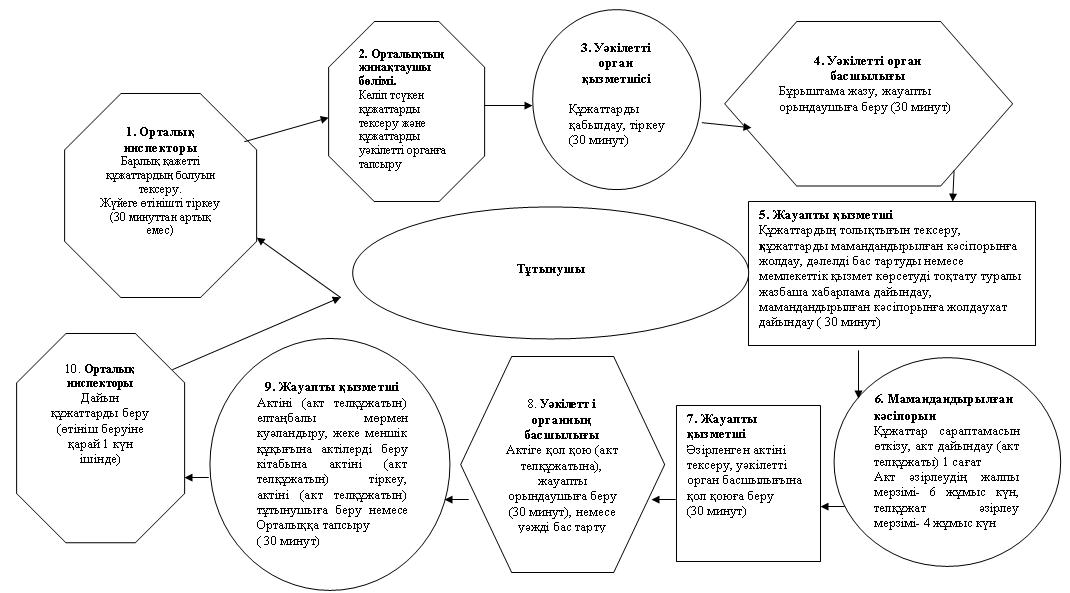 

«Тұрақты жер пайдалану құқығына

актілерді ресімдеу және беру» мемлекеттік

қызмет регламентіне

4-қосымша Жер учаскелеріне арналған түгендеу құжаттарын әзірлеу бойынша жұмыс құны республикалық бюджет туралы заңымен сәйкес қаржылық жылға бекітілген айлық есептік көрсеткіш өлшемінен есептелінеді (бұдан әрі – АЕК)

Тайынша ауданы әкімдігінің

2012 жылғы 26 маусымдағы

№ 465 қаулысымен

бекiтiлген «Уақытша өтеулі (ұзақ мерзімді, қысқа мерзімді)

жер пайдалану (жалдау) құқығына актілер ресімдеу және беру»

мемлекеттік қызмет регламенті 

1. Жалпы ережелер

      1. «Уақытша өтеулі (ұзақ мерзімді, қысқа мерзімді) жер пайдалану құқығына актілер ресімдеу және беру» мемлекеттік қызмет регламенті (бұдан әрі – Регламент) «Әкімшілік рәсімдер туралы» Қазақстан Республикасының 2000 жылғы 27 қарашадағы Заңының 9-1-бабы 4-тармағына сәйкес әзірленді.



      2. Мемлекеттік қызмет «Cолтүстік Қазақстан облысы Тайынша ауданының жер қатынастары бөлiмi» мемлекеттік мекемесімен (бұдан әрі – уәкілетті орган) және жер учаскесіне уақытша өтеулі (ұзақ мерзімді, қысқа мерзімді) жер пайдалану (жалдау) құқығына акт ресімдейтін Жер ресурстарын басқару жөніндегі Қазақстан Республикасы агенттігінің жер ресурстарын басқару және жерге орналастыру ғылыми-өндірістік орталығы Солтүстік Қазақстан мемлекеттік еншілес кәсіпорынның (СолтҚазМемҒӨОжер) (бұдан әрі – мамандандырылған кәсіпорын) қатысуымен көрсетіледі.

      Мемлекеттік қызмет жер учаскесінің орналасқан жері бойынша халыққа қызмет көрсету орталығы (бұдан әрі – Орталық) арқылы альтернативтік негізде көрсетілуі мүмкін.



      3. Көрсетілетін мемлекеттік қызмет нысаны автоматтандырылмаған.



      4. Мемлекеттiк қызмет Қазақстан Республикасының 2003 жылғы 20 маусымдағы Жер кодексiнiң 35, 37 және 43-баптары, «Жер учаскесіне сәйкестендіру құжаттары нысандарын бекіту, Қазақстан Республикасы Үкіметінің кейбір шешімдеріне өзгерістер мен толықтырулар енгізу және күші жойылды деп тану туралы» Қазақстан Республикасы Үкіметінің 2006 жылғы 6 маусымдағы № 511 қаулысының 1-тармағы 1) тармақшасы, Қазақстан Республикасы Үкіметінің 2010 жылғы 17 ақпандағы № 102 қаулысымен бекітілген, «Жер учаскесіне уақытша өтеулі (ұзақ мерзімді, қысқа мерзімді) жер пайдалану құқығына актілер ресімдеу және беру» мемлекеттік қызмет стандарты, «Жеке және заңды тұлғаларға көрсетілетін мемлекеттік қызметтердің тізімін бекіту туралы» Қазақстан Республикасы Үкіметінің 2010 жылғы 20 шілдедегі № 745 қаулысы, «Қазақстан Республикасы Әділет министрлігі мемлекеттік мекемелерін – халыққа қызмет көрсету орталықтарын құру туралы» Қазақстан Республикасы Үкіметінің 2007 жылғы 5 қаңтардағы № 1 қаулысының 2-тармағы негізінде жүзеге асырылады.



      5. Мемлекеттік қызмет көрсетудің нәтижесі жер учаскесіне уақытша өтеулі жер пайдалану құқығына актіні немесе жер учаскесіне уақытша өтеулі жер пайдалану құқығына акт төлқұжатын немесе жазбаша түрде бас тарту себебін көрсетумен қызмет көрсетуден бас тарту туралы дәлелді жауап беру болып табылады.



      6. Мемлекеттік қызмет жеке және заңды тұлғаларға көрсетіледі (бұдан әрі - тұтынушы). 

2. Мемлекеттік қызмет көрсету тәртібінің талаптары

      7. Мемлекеттік қызмет:

      Мемлекеттiк қызмет уәкiлеттi орган ғимаратында: Солтүстік Қазақстан облысы, Тайынша ауданы Тайынша қ., Қазақстан Конституциясы к., 206 мекен-жайы бойынша көрсетiледi, телефон: (8-715-36) 22-6-97;

      Орталық ғимаратында: Солтүстік Қазақстан облысы, Тайынша ауданы Тайынша қ., Қазақстан Конституциясы к., 208 мекен-жайы бойынша көрсетiледi, телефон: (8-715-36) 23-6-89;



      8. Мемлекеттік қызмет көрсетіледі:

      уәкілетті органға өтініш берген жағдайда:

      аптасына бес жұмыс күн, демалыс және мереке күндерін қоспағанда, сағат 9-00-ден 18-00-ге дейін, сағат 13-00-ден 14-00-ге дейін түскі үзіліспен. Құжаттарды қабылдау кезек тәртібімен, алдын ала жазылусыз және тездетілген қызмет көрсетусіз жүзеге асырылады;

      Орталыққа өтініш берген жағдайда:

      аптасына алты жұмыс күн, жексенбі және мереке күндерін қоспағанда, белгіленген жұмыс кестесіне сәйкес сағат 9-00-ден 19-00-ге дейін, 13.00-ден 14-00-ге дейінгі түскі үзіліспен қызмет атқарады. Қабылдау кезек тәртібімен, алдын ала жазылусыз және тездетілген қызмет көрсетусіз жүзеге асырылады.



      9. Мемлекеттік қызмет көрсету мәселелері бойынша, мемлекеттік қызмет көрсету барысы туралы ақпаратты Орталықта немесе уәкілетті органда алуға болады, мекен-жайлары мен жұмыс кестесі осы Регламенттің 7, 8-тармақтарында көрсетілген.

      Мемлекеттік қызмет көрсету тәртібі туралы толық ақпарат мемлекеттік қызмет көрсету орындарында тақта қағаздарында және көрсетілген ұйымдардың интернет-ресурстарында орнатылады: уәкілетті орган - www.ozo-tsh.sko.kz.



      10. Мемлекеттік қызмет көрсету мерзімдері:

      мемлекеттік қызмет көрсету мерзімі тұтынушының қажетті құжаттарды осы Регламенттің 16-тармағында анықталған құжаттарды тапсырған уақытынан бастап 6 жұмыс күні ішінде, жер учаскесіне жеке меншік құқығына акт төлқұжатын беру кезінде 4 жұмыс күні;

      құжаттарды тапсыру және алу кезіндегі кезекті күту мерзімі 30 минуттан аспайды;

      құжаттарды тапсыру және алу кезіндегі қызмет көрсету мерзімі 30 минуттан аспайды.



      11. Мемлекеттік қызмет ақылы негізде көрсетіледі, уәкілетті органға немесе Орталыққа 4-қосымшаға сәйкес шамасында уақытша өтеулі (ұзақ мерзімді, қысқа мерзімді) жер пайдалану (жалдау) құқығына актіні дайындағаны үшін қызмет ақысын төлегені туралы құжатты (түбіртекті) береді.

      Уақытша өтеулі (ұзақ мерзімді, қысқа мерзімді) жер пайдалану (жалдау) құқығына актіні дайындау үшін ақы төлеу қолма - қол немесе қолма-қол емес тәсілімен екінші деңгейдегі банктер арқылы мамандандырылған кәсіпорынның есеп-шотына не мамандандырылған кәсіпорынның кассасында жүргізіледі, олар төлемнің мөлшері мен уақытын растайтын төлем құжатын береді.



      12. Тұтынушы осы Регламенттің 16-тармағында көрсетілген сәйкес құжаттарды бермеген жағдайда уәкілетті орган немесе Орталық мемлекеттік қызмет көрсетуден бас тартады.

      Мемлекеттік қызмет мынадай негіздер бойынша тоқтатылады:

      1) осы жер учаскесі бойынша сот шешімдері болғанда немесе жүріп жатқан сот талқылауы туралы хабарлама болғанда;

      2) заңнама нормаларын бұзуды жойғанға дейін прокурорлық қадағалау актісі болғанда;

      3) бір учаскеге құқықтарын ресімдеуге қатысты бірнеше өтініш болғанда немесе ресімдеу процесінде осы жер учаскесінің басқа пайдаланушыларын анықтаған жағдайда.

      Жер учаскелеріне құқықтарын ресімдеуді сот шешімдері және прокурорлық қадағалау актілері бойынша тоқтату үшін негіз болатын жағдайларды анықтау мерзіміне дейін, ал бірнеше өтініштің түсу себептері бойынша тараптардың келісімге келуі немесе сот шешімі заңды күшіне енгенге дейін қалдыру деп саналады.

      Жер учаскелеріне құқықтарын ресімдеуді тоқтату туралы мәліметтер тіркеу және есепке алу кітабына енгізіледі. Тұтынушыға жер учаскесіне уақытша өтеулі (ұзақ мерзімді, қысқа мерзімді) жер пайдалану (жалдау) құқығына акт ресімдеу кезінде болмаған құжатты және тоқтату мерзімі, тұтынушының ресімдеуді тоқтату себептерін жою үшін бұдан әрі жасалатын әрекеттерді көрсетумен жазбаша түрде хабарлама жолданады.



      13. Тұтынушының мемлекеттік қызмет алу үшін өтініш берген уақытынан бастап мемлекеттік қызмет нәтижесін берген уақытқа дейінгі мемлекеттік қызмет көрсету кезеңдері

      уәкілетті орган арқылы:

      1) тұтынушы уәкілетті органға тұрақты жер пайдалану құқығына актіні дайындау акт (акт төлқұжатын) беру туралы өтініш береді;

      2) уәкілетті орган қызметшісі өтінішті тіркейді және тұтынушыға сәйкес құжаттарды қабылдау туралы қолхат береді және өтініш пен қажетті құжаттарды басшылыққа жолдайды;

      3) уәкілетті орган басшылығы жауапты қызметшіні анықтайды;

      4) уәкілетті органның жауапты қызметшісі тұтынушының барлық қажетті құжаттарын уақытша өтеулі (ұзақ мерзімді, қысқа мерзімді) жер пайдалану (жалдау) құқығына акт (акт төлқұжатын) әзірлеуге мамандандырылған кәсіпорынға жолдайды немесе басшылыққа қол қоюға дәлелді бас тарту немесе мемлекеттік қызмет көрсетуді тоқтату туралы жазбаша хабарлама әзірлейді;

      5) мамандандырылған кәсіпорын уәкілетті органның акт (акт төлқұжатын) әзірлеу туралы сұрауын қарайды, акт (акт төлқұжатын) әзірлейді, уәкілетті органға акт (акт төлқұжатын) жолдайды;

      6) уәкілетті органның жауапты қызметшісі басшылыққа қол қою үшін уақытша өтеулі (ұзақ мерзімді, қысқа мерзімді) жер пайдалану (жалдау) құқығына актіні (акт төлқұжатын) жолдайды, елтаңба мөрімен бекітіп тұтынушыға уақытша өтеулі (ұзақ мерзімді, қысқа мерзімді) жер пайдалану (жалдау) құқығына актіні немесе мемлекеттік қызмет көрсетуді тоқтату туралы жазбаша хабарлама береді.

      Орталық арқылы:

      1) тұтынушы Орталыққа акт (акт төлқұжатын) беру туралы өтініш береді;

      2) Орталық инспекторы өтінішті тіркейді және тұтынушыға сәйкес құжаттарды қабылдау туралы қолхат береді және өтініш пен қажетті құжаттарды Орталықтың жинақтауыш бөлім инспекторына жолдайды;

      3) Орталықтың жинақтауыш бөлім инспекторы құжаттар жинағын жүзеге асырып, тізім жасайды, құжаттарды уәкілетті органға жолдайды;

      4) уәкілетті орган қызметшісі өтінішті тіркейді және қажетті құжаттарды басшылыққа жолдайды;

      5) уәкілетті орган басшылығы жауапты қызметшіні анықтайды;

      6) уәкілетті органның жауапты қызметшісі басшылыққа қол қою үшін уақытша өтеулі (ұзақ мерзімді, қысқа мерзімді) жер пайдалану (жалдау) құқығына актіні (акт төлқұжатын) жолдайды, елтаңба мөрімен бектіп тұтынушыға уақытша өтеулі (ұзақ мерзімді, қысқа мерзімді) жер пайдалану (жалдау) құқығына актіні немесе мемлекеттік қызмет көрсетуді тоқтату туралы жазбаша хабарлама береді.

      7) мамандандырылған кәсіпорын уәкілетті органның акт (акт төлқұжатын) әзірлеу туралы сұрауын қарайды, акт (акт төлқұжатын) әзірлейді, уәкілетті органға акт (акт төлқұжатын) жолдайды;

      8) уәкілетті органның жауапты қызметшісі басшылыққа қол қою үшін уақытша өтеулі (ұзақ мерзімді, қысқа мерзімді) жер пайдалану (жалдау) құқығына актіні (акт төлқұжатын) жолдайды, елтаңба мөрімен бекітіп актіні (акт төлқұжатын) Орталықтың жинақтауыш бөлім инспекторына жолдайды;

      9) Орталықтың жинақтауыш бөлім инспекторы құжаттарды Орталық инспекторына береді;

      10) Орталық инспекторы тұтынушыға акт (акт төлқұжатын) немесе дәлелді бас тарту немесе мемлекеттік қызмет көрсетуді тоқтату туралы жазбаша хабарлама береді.



      14. Орталықта және уәкілетті органда мемлекеттік қызмет көрсету үшін құжаттарды қабылдауды жүзеге асыратын тұлғаның ең төмен саны бір қызметкерді құрайды. 

3. Мемлекеттік қызмет көрсету процесіндегі әрекеттер

(өзара әрекеттер) тәртібіне сипаттама

      15. Орталықта құжаттарды қабылдау «терезелер» арқылы жүзеге асырылады, онда «терезелердің» бағытталуы мен орындалатын қызметтері туралы ақпарат орналастырылады, сондай-ақ Орталық инспекторының аты-жөні көрсетіледі.

      Уәкілетті органда құжаттарды қабылдау уәкілетті органның жауапты орындаушысы арқылы жүзеге асырылады.

      Құжаттарды Орталыққа немесе уәкілетті органға тапсырғаннан кейін тұтынушыға төмендегілерді көрсетумен сәйкес құжаттарды қабылдау туралы қолхат беріледі:

      сұрауды қабылдау нөмірі мен датасы;

      сұралатын мемлекеттік қызмет түрі;

      қоса берілген құжаттар саны мен атаулары;

      құжаттарды беру датасы, уақыты және орны;

      Мемлекеттік қызмет көрсетуге өтінішті қабылдаған Орталық инспекторының немесе уәкілетті орган қызметкерінің тегі, аты, әкесінің аты.



      16. Уақытша өтеулі (ұзақ мерзімді, қысқа мерзімді) жер пайдалану (жалдау) құқығына акт немесе уақытша өтеулі (ұзақ мерзімді, қысқа мерзімді) жер пайдалану (жалдау) құқығына акт түбіртегін беру үшін Орталыққа немесе уәкілетті органға келесі құжаттар ұсынылу қажет:

      1) мемлекеттің жер учаскесіне уақытша өтеулі (ұзақ мерзімді, қысқа мерзімді) жер пайдалану (жалдау) құқығын беру кезінде:

      осы Регламенттің 1-қосымшасына сәйкес жер учаскесіне уақытша өтеулі (ұзақ мерзімді, қысқа мерзімді) жер пайдалану (жалдау) құқығына акт беру үшін уәкілетті органға өтініш;

      жер учаскесіне уақытша өтеулі (ұзақ мерзімді, қысқа мерзімді) жер пайдалану (жалдау) құқығын беру туралы жергілікті атқарушы орган шешімінен үзіндінің көшірмесі;

      уәкілетті органмен бекітілген жерге орналастыру жобасының және жергілікті жерде жер учаскесінің шекараларын белгілеу жөніндегі материалдардың көшірмесі;

      жеке тұрғын үй салу үшін бөлуге арналған алаңдарда жер учаскелерін орналастырудың жерге орналастыру жобасы болған жағдайда нақты жер учаскесіне жерге орналастыру жобасының бір бөлігі және көрсетілген жұмыстарды орындаған ұйыммен берілетін жергілікті жерде оның шекараларын белгілеу жөніндегі материалдар ұсынылады;

      салық төлеуші куәлігінің көшірмесі (СТН);

      заңды тұлғаның мемлекеттік тіркеу туралы куәлігінің көшірмесі;

      жер учаскесіне уақытша өтеулі (ұзақ мерзімді, қысқа мерзімді) жер пайдалану (жалдау) құқығына акт әзірлеу қызметіне төлем туралы құжат (түбіртек);

      тұтынушының жеке тұлғасын куәландыратын құжатының көшірмесі, немесе тұтынушы сенімхатының және сенімді тұлғаның жеке тұлғасын куәландыратын құжатының көшірмесі.

      Тұлғаның жеке куәлігінің немесе сенімхаттың көшірмесі тексеру үшін құжаттардың түпнұсқалары ұсынылады, тексерістен кейін тұтынушыға қайтарылады;

      2) жер учаскесінің сәйкестендіру сипаттамаларын өзгерткен жағдайда:

      осы Регламенттің 1-қосымшасына сәйкес жер учаскесіне уақытша өтеулі (ұзақ мерзімді, қысқа мерзімді) жер пайдалану (жалдау) құқығына акт беру үшін уәкілетті органға өтініш;

      уақытша өтеулі (ұзақ мерзімді, қысқа мерзімді) жер пайдалану (жалдау) құқығына бұрын берілген жер учаскесінің сәйкестендіру сипаттамаларын өзгерту туралы жергілікті атқарушы органның шешімінен үзіндінің көшірмесі және/немесе жер учаскесінің сәйкестендіру сипаттамаларын өзгертуді куәландыратын басқа құжаттың көшірмесі;

      уәкілетті органмен бекітілген жерге орналастыру жобасының және жергілікті жерде жер учаскесінің шекараларын белгілеу жөніндегі материалдардың көшірмесі;

      салық төлеуші куәлігінің көшірмесі (СТН);

      заңды тұлғаның мемлекеттік тіркеу туралы куәлігінің көшірмесі;

      жер учаскесіне уақытша өтеулі (ұзақ мерзімді, қысқа мерзімді) жер пайдалану (жалдау) құқығына акт әзірлеу қызметіне төлем туралы құжат (түбіртек);

      тұтынушының жеке тұлғасын куәландыратын құжатының көшірмесі, немесе тұтынушы сенімхатының және сенімді тұлғаның жеке тұлғасын куәландыратын құжатының көшірмесі.

      Тұлғаның жеке куәлігінің немесе сенімхаттың көшірмесі тексеру үшін құжаттардың түпнұсқалары ұсынылады, тексерістен кейін тұтынушыға қайтарылады;

      3) жер учаскесіне уақытша өтеулі (ұзақ мерзімді, қысқа мерзімді) жер пайдалану (жалдау) құқығына акт төлқұжатын беру кезінде:

      осы Регламенттің 1-қосымшасына сәйкес жер учаскесіне уақытша өтеулі (ұзақ мерзімді, қысқа мерзімді) жер пайдалану (жалдау) құқығына акт төлқұжатын беру үшін уәкілетті органға өтініш;

      жер учаскесіне уақытша өтеулі (ұзақ мерзімді, қысқа мерзімді) жер пайдалану (жалдау) құқығына акт әзірлеу қызметіне төлем туралы құжат (түбіртек);

      тұтынушының жеке тұлғасын куәландыратын құжатының көшірмесі, немесе тұтынушы сенімхатының және сенімді тұлғаның жеке тұлғасын куәландыратын құжатының көшірмесі;

      жер учаскесіне уақытша өтеулі (ұзақ мерзімді, қысқа мерзімді) жер пайдалану (жалдау) құқығына акт түпнұсқасын жарамсыз деп тану туралы жарияланған хабарландырумен жер учаскесінің орналасқан жері бойынша жергілікті аудандық газетінің данасы.

      Тұлғаның жеке куәлігінің немесе сенімхаттың көшірмесі тексеру үшін құжаттардың түпнұсқалары ұсынылады, тексерістен кейін тұтынушыға қайтарылады.



      17. Өтініштер бланкілері уәкілетті органда болып табылады Орталықта өтініштердің бланкілері күту залындағы арнайы үстелшеде немесе Орталық консультанттарында болады.



      18. Мемлекеттік қызмет көрсету процесінде мынадай құрылымдық-функционалдық бірліктер (бұдан әрі – СФЕ) әрекет жасайды:

      1) Орталық инспекторы;

      2) Орталықтың жинақтаушы бөлімінің инспекторы;

      3) уәкілетті органның кеңсесі;

      4) уәкілетті органның басшылығы;

      5) мамандандырылған кәсіпорынның кеңсесі;

      6) мамандандырылған кәсіпорын басшылығы;

      7) мамандандырылған кәсіпорынның қабылдау және беру тобы;

      8) мамандандырылған кәсіпорынның өндірістік құрылымдық бөлімшесі.



      19. Әр ҚФБ әкімшілік әрекеттерінің (процедураларының) бірізділігі мен өзара әрекетін мәтіндік кестелік сипаттау әр әкімшілік әрекеттің (процедураның) орындалу мерзімін көрсетумен осы Регламенттің 2-қосымшасында келтірілген.



      20. Мемлекеттік қызмет көрсету және ҚФБ процесіндегі әкімшілік әрекеттердің логикалық бірізділігі арасындағы өзара әрекетті көрсететін сызба осы Регламенттің 3-қосымшасында келтірілген. 

4. Мемлекеттік қызмет көрсететін

лауазымды тұлғалардың жауапкершілігі

      21. Мемлекеттік қызмет көрсетуге жауапты тұлға мемлекеттік қызмет көрсету процесіне қатысатын уәкілетті органның, Орталықтың, мамандандырылған кәсіпорынның және оның өндірістік бөлімшелерінің басшылары мен лауазымды тұлғалары (бұдан әрі – лауазымды тұлғалар) болып табылады.

      Лауазымды тұлғалар мемлекеттік қызметті сапалы және тиімді көрсетуге, сонымен қатар олармен қабылданатын шешімдерге және мемлекеттік қызмет көрсету барысындағы әрекеттерге (әрекетсіздік), мемлекеттік қызмет көрсетуді Қазақстан Республикасының заңнамасында қарастырылған тәртібінде белгіленген мерзімде жүзеге асыруға жауап береді.

«Уақытша өтеулі (ұзақ мерзімді, қысқа

мерзімді) жер пайдалану құқығына актілер

ресімдеу және беру» мемлекеттік қызмет

регламентіне

1-қосымшаЖер қатынастары жөніндегі

уәкілетті органның бастығына

_____________________________________

(уәкілетті орган атауы)

_____________________________________

(жеке тұлғаның тегі, аты, әкесінің аты)

___________________________________

(заңды тұлғаның

_____________________________________

толық атауы)

_____________________________________

(заңды тұлға құжатының деректемелері

_____________________________________

байланыс телефоны, мекен-жайы)Уақытша өтеулі (ұзақ мерзімді, қысқа мерзімді)

жер пайдалану құқығына акт беру туралы

өтініш_________________________________________________________________________________________________________________________________берілген

(жер учаскесінің нысаналы мақсаты)______________________________________________________мекен-жайындағы(жер учаскесінің мекен-жайы (орналасқан жері)жер учаскесіне уақытша өтеулі (ұзақ мерзімді, қысқа мерзімді) жер пайдалану құқығына акт (акт төлқұжатын) беруіңізді сұраймын.Датасы ____________ Өтініш беруші________________________________________________________________________________________________________ (уәкілетті тұлғаның аты-жөні, қолы)

«Уақытша өтеулі (ұзақ мерзімді, қысқа

мерзімді) жер пайдалану құқығына актілер

ресімдеу және беру» мемлекеттік қызмет

регламентіне

2-қосымша Әкімшілік әрекеттердің (шаралардың)

бірізділігі мен өзара әрекеттерін сипаттау 1-кесте. ҚФБ әрекеттерін сипаттау 2-кесте. Пайдалану нысандары. Негізгі процесс. 3-кесте. Пайдалану нысандары.

Альтернативтік процесс.

«Уақытша өтеулі (ұзақ мерзімді, қысқа

мерзімді) жер пайдалану құқығына актілер

ресімдеу және беру» мемлекеттік қызмет

регламентіне

3-қосымша Мемлекеттік қызмет көрсету және ҚФБ процесіндегі әкімшілік әрекеттердің логикалық бірізділігі арасындағы өзара әрекетті көрсететін сызба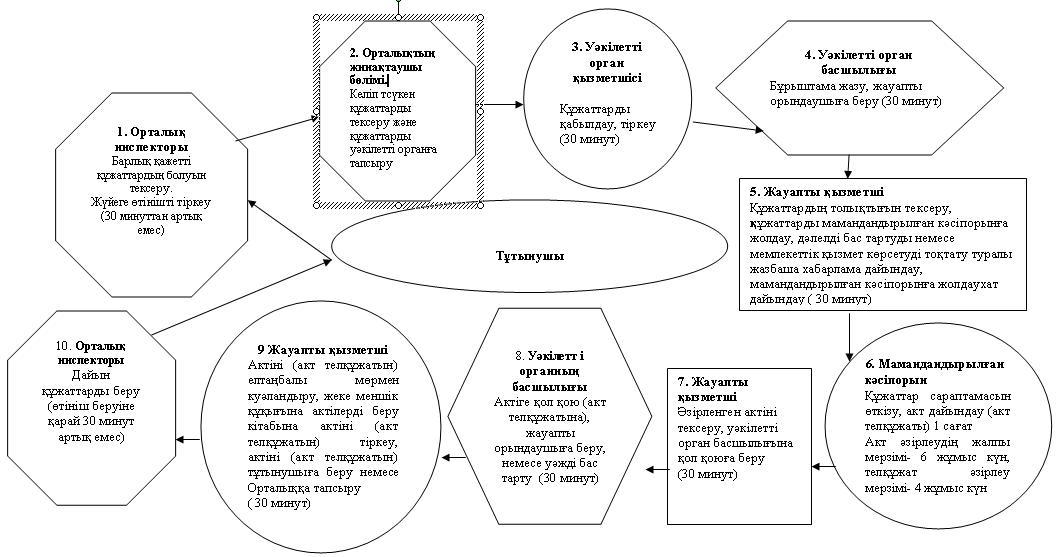 

«Уақытша өтеулі (ұзақ мерзімді, қысқа

мерзімді) жер пайдалану құқығына актілер

ресімдеу және беру» мемлекеттік қызмет

регламентіне

4-қосымша Жер учаскелеріне арналған түгендеу құжаттарын әзірлеу бойынша жұмыс құны республикалық бюджет туралы заңымен сәйкес қаржылық жылға бекітілген айлық есептік көрсеткіш өлшемінен есептелінеді (бұдан әрі – АЕК)

Тайынша ауданы әкімдігінің

2012 жылғы 26 маусымдағы

№ 465 қаулысымен

бекiтiлген «Уақытша өтеусіз жер пайдалану

құқығына актілер ресімдеу және беру»

мемлекеттік қызмет регламенті 

1. Жалпы ережелер

      1. «Уақытша өтеусіз жер пайдалану құқығына актілер ресімдеу және беру» мемлекеттік қызмет регламенті (бұдан әрі – Регламент) «Әкімшілік рәсімдер туралы» Қазақстан Республикасының 2000 жылғы 27 қарашадағы Заңының 9-1-бабы 4-тармағына сәйкес әзірленді.



      2. Мемлекеттік қызмет «Cолтүстік Қазақстан облысы Тайынша ауданының жер қатынастары бөлiмi» мемлекеттік мекемесімен (бұдан әрі – уәкілетті орган) және жер учаскесіне уақытша өтеусіз жер пайдалану құқығына акт ресімдейтін Жер ресурстарын басқару жөніндегі Қазақстан Республикасы агенттігінің жер ресурстарын басқару және жерге орналастыру ғылыми-өндірістік орталығы Солтүстік Қазақстан мемлекеттік еншілес кәсіпорынның (СолтҚазМемҒӨОжер) (бұдан әрі – мамандандырылған кәсіпорын) қатысуымен көрсетіледі.

      Мемлекеттік қызмет жер учаскесінің орналасқан жері бойынша халыққа қызмет көрсету орталығы (бұдан әрі – Орталық) арқылы альтернативтік негізде көрсетілуі мүмкін.



      3. Көрсетілетін мемлекеттік қызмет нысаны автоматтандырылмаған.



      4. Мемлекеттiк қызмет Қазақстан Республикасының 2003 жылғы 20 маусымдағы Жер кодексiнiң 35, 36 және 43-баптары, «Жер учаскесіне сәйкестендіру құжаттары нысандарын бекіту, Қазақстан Республикасы Үкіметінің кейбір шешімдеріне өзгерістер мен толықтырулар енгізу және күші жойылды деп тану туралы» Қазақстан Республикасы Үкіметінің 2006 жылғы 6 маусымдағы № 511 қаулысының 1-тармағы 1) тармақшасы, Қазақстан Республикасы Үкіметінің 2010 жылғы 17 ақпандағы № 102 қаулысымен бекітілген, «Жер учаскесіне уақытша өтеусіз жер пайдалану құқығына актілер ресімдеу және беру» мемлекеттік қызмет стандарты, «Жеке және заңды тұлғаларға көрсетілетін мемлекеттік қызметтердің тізімін бекіту туралы» Қазақстан Республикасы Үкіметінің 2010 жылғы 20 шілдедегі № 745 қаулысы, «Қазақстан Республикасы Әділет министрлігі мемлекеттік мекемелерін – халыққа қызмет көрсету орталықтарын құру туралы» Қазақстан Республикасы Үкіметінің 2007 жылғы 5 қаңтардағы № 1 қаулысының 2-тармағы негізінде жүзеге асырылады.



      5. Мемлекеттік қызмет көрсетудің нәтижесі жер учаскесіне уақытша өтеусіз жер пайдалану құқығына актіні немесе жер учаскесіне уақытша өтеусіз жер пайдалану құқығына акт төлқұжатын немесе жазбаша түрде бас тарту себебін көрсетумен қызмет көрсетуден бас тарту туралы дәлелді жауап беру болып табылады.



      6. Мемлекеттік қызмет жеке және заңды тұлғаларға көрсетіледі (бұдан әрі - тұтынушы). 

2. Мемлекеттік қызмет көрсету тәртібінің талаптары

      7. Мемлекеттік қызмет:

      Мемлекеттiк қызмет уәкiлеттi орган ғимаратында: Солтүстік Қазақстан облысы, Тайынша ауданы Тайынша қ., Қазақстан Конституциясы к., 206 мекен-жайы бойынша көрсетiледi, телефон: (8-715-36) 22-6-97;

      Орталық ғимаратында: Солтүстік Қазақстан облысы, Тайынша ауданы Тайынша қ., Қазақстан Конституциясы к., 208 мекен-жайы бойынша көрсетiледi, телефон: (8-715-36) 23-6-89.



      8. Мемлекеттік қызмет көрсетіледі:

      уәкілетті органға өтініш берген жағдайда:

      аптасына бес жұмыс күн, демалыс және мереке күндерін қоспағанда, сағат 9-00-ден 18-00-ге дейін, сағат 13-00-ден 14-00-ге дейін түскі үзіліспен. Құжаттарды қабылдау кезек тәртібімен, алдын ала жазылусыз және тездетілген қызмет көрсетусіз жүзеге асырылады;

      Орталыққа өтініш берген жағдайда:

      аптасына алты жұмыс күн, жексенбі және мереке күндерін қоспағанда, белгіленген жұмыс кестесіне сәйкес сағат 9-00-ден 19-00-ге дейін, 13.00-ден 14-00-ге дейінгі түскі үзіліспен қызмет атқарады. Қабылдау кезек тәртібімен, алдын ала жазылусыз және тездетілген қызмет көрсетусіз жүзеге асырылады.



      9. Мемлекеттік қызмет көрсету мәселелері бойынша, мемлекеттік қызмет көрсету барысы туралы ақпаратты Орталықта немесе уәкілетті органда алуға болады, мекен-жайлары мен жұмыс кестесі осы Регламенттің 7,8-тармақтарында көрсетілген.

      Мемлекеттік қызмет көрсету тәртібі туралы толық ақпарат мемлекеттік қызмет көрсету орындарында тақта қағаздарында және көрсетілген ұйымдардың уәкілетті органның интернет-ресурсында орнатылады: - www.ozo-tsh.sko.kz.



      10. Мемлекеттік қызмет көрсету мерзімдері:

      мемлекеттік қызмет көрсету мерзімі тұтынушының қажетті құжаттарды осы Регламенттің 16-тармағында анықталған құжаттарды тапсырған уақытынан бастап 6 жұмыс күні ішінде, жер учаскесіне жеке меншік құқығына акт төлқұжатын беру кезінде 4 жұмыс күні;

      құжаттарды тапсыру және алу кезіндегі кезекті күту мерзімі 30 минуттан аспайды;

      құжаттарды тапсыру және алу кезіндегі қызмет көрсету мерзімі 30 минуттан аспайды.



      11. Мемлекеттік қызмет ақалы негізде көрсетіледі, уәкілетті органға немесе Орталыққа 4-қосымшаға сәйкес шамасында уақытша өтеусіз жер пайдалану құқығына актіні дайындағаны үшін қызмет ақысын төлегені туралы құжатты (түбіртекті) береді.

      Уақытша өтеусіз жер пайдалану құқығына актіні дайындау үшін ақы төлеу қолма - қол немесе қолма-қол емес тәсілімен екінші деңгейдегі банктер арқылы мамандандырылған кәсіпорынның есеп-шотына не мамандандырылған кәсіпорынның кассасында жүргізіледі, олар төлемнің мөлшері мен уақытын растайтын төлем құжатын береді.



      12. Тұтынушы осы Регламенттің 16-тармағында көрсетілген сәйкес құжаттарды бермеген жағдайда уәкілетті орган немесе Орталық мемлекеттік қызмет көрсетуден бас тартады.

      Мемлекеттік қызмет мынадай негіздер бойынша тоқтатылады:

      1) осы жер учаскесі бойынша сот шешімдері болғанда немесе жүріп жатқан сот талқылауы туралы хабарлама болғанда;

      2) заңнама нормаларын бұзуды жойғанға дейін прокурорлық қадағалау актісі болғанда;

      3) бір учаскеге құқықтарын ресімдеуге қатысты бірнеше өтініш болғанда немесе ресімдеу процесінде осы жер учаскесінің басқа пайдаланушыларын анықтаған жағдайда.

      Жер учаскелеріне құқықтарын ресімдеуді сот шешімдері және прокурорлық қадағалау актілері бойынша тоқтату үшін негіз болатын жағдайларды анықтау мерзіміне дейін, ал бірнеше өтініштің түсу себептері бойынша тараптардың келісімге келуі немесе сот шешімі заңды күшіне енгенге дейін қалдыру деп саналады.

      Жер учаскелеріне құқықтарын ресімдеуді тоқтату туралы мәліметтер тіркеу және есепке алу кітабына енгізіледі. Тұтынушыға жер учаскесіне уақытша өтеусіз жер пайдалану құқығына акт ресімдеу кезінде болмаған құжатты және тоқтату мерзімі, тұтынушының ресімдеуді тоқтату себептерін жою үшін бұдан әрі жасалатын әрекеттерді көрсетумен жазбаша түрде хабарлама жолданады.



      13. Тұтынушының мемлекеттік қызмет алу үшін өтініш берген уақытынан бастап мемлекеттік қызмет нәтижесін берген уақытқа дейінгі мемлекеттік қызмет көрсету кезеңдері

      уәкілетті орган арқылы:

      1) тұтынушы уәкілетті органға уақытша өтеусіз жер пайдалану құқығына актіні дайындау акт (акт төлқұжатын) беру туралы өтініш береді;

      2) уәкілетті орган қызметшісі өтінішті тіркейді және тұтынушыға сәйкес құжаттарды қабылдау туралы қолхат береді және өтініш пен қажетті құжаттарды басшылыққа жолдайды;

      3) уәкілетті орган басшылығы жауапты қызметшіні анықтайды;

      4) уәкілетті органның жауапты қызметшісі тұтынушының барлық қажетті құжаттарын уақытша өтеусіз жер пайдалану құқығына акт (акт төлқұжатын) әзірлеуге мамандандырылған кәсіпорынға жолдайды немесе басшылыққа қол қоюға дәлелді бас тарту немесе мемлекеттік қызмет көрсетуді тоқтату туралы жазбаша хабарлама әзірлейді;

      5) мамандандырылған кәсіпорын уәкілетті органның акт (акт төлқұжатын) әзірлеу туралы сұрауын қарайды, акт (акт төлқұжатын) әзірлейді, уәкілетті органға акт (акт төлқұжатын) жолдайды;

      6) уәкілетті органның жауапты қызметшісі басшылыққа қол қою үшін уақытша өтеусіз жер пайдалану құқығына актіні (акт төлқұжатын) жолдайды, елтаңба мөрімен бекітіп тұтынушыға уақытша өтеусіз жр пайдалану құқығына актіні немесе мемлекеттік қызмет көрсетуді тоқтату туралы жазбаша хабарлама береді.

      Орталық арқылы:

      тұтынушы Орталыққа акт (акт төлқұжатын) беру туралы өтініш береді;

      Орталық инспекторы өтінішті тіркейді және тұтынушыға сәйкес құжаттарды қабылдау туралы қолхат береді және өтініш пен қажетті құжатттарды Орталықтың жинақтауыш бөлім инспекторына жолдайды;

      3) Орталықтың жинақтауыш бөлім инспекторы құжаттар жинағын жүзеге асырып, тізім жасайды, құжаттарды уәкілетті органға жолдайды;

      4) уәкілетті орган қызметшісі өтінішті тіркейді және қажетті құжатттарды басшылыққа жолдайды;

      5) уәкілетті орган басшылығы жауапты қызметшіні анықтайды;

      6) уәкілетті органның жауапты қызметшісі басшылыққа қол қою үшін уақытша өтеусіз жер пайдалану құқығына актіні (акт төлқұжатын) жолдайды, елтаңба мөрімен бектіп тұтынушыға уақытша өтеусіз жер пайдалану құқығына актіні немесе мемлекеттік қызмет көрсетуді тоқтату туралы жазбаша хабарлама береді.

      7) мамандандырылған кәсіпорын уәкілетті органның акт (акт төлқұжатын) әзірлеу туралы сұрауын қарайды, акт (акт төлқұжатын) әзірлейді, уәкілетті органға акт (акт төлқұжатын) жолдайды;

      8) уәкілетті органның жауапты қызметшісі басшылыққа қол қою үшін уақытша өтеусіз жр пайдалану құқығына актіні (акт төлқұжатын) жолдайды, елтаңба мөрімен бекітіп актіні (акт төлқұжатын) Орталықтың жинақтауыш бөлім инспекторына жолдайды;

      9) орталықтың жинақтауыш бөлім инспекторы құжаттарды Орталық инспекторына береді;

      10) орталық инспекторы тұтынушыға акт (акт төлқұжатын) немесе дәлелді бас тарту немесе мемлекеттік қызмет көрсетуді тоқтату туралы жазбаша хабарлама береді.



      14. Орталықта және уәкілетті органда мемлекеттік қызмет көрсету үшін құжаттарды қабылдауды жүзеге асыратын тұлғаның ең төмен саны бір қызметкерді құрайды. 

3. Мемлекеттік қызмет көрсету процесіндегі әрекеттер

(өзара әрекеттер) тәртібіне сипаттама

      15. Орталықта құжаттарды қабылдау «терезелер» арқылы жүзеге асырылады, онда «терезелердің» бағытталуы мен орындалатын қызметтері туралы ақпарат орналастырылады, сондай-ақ Орталық инспекторының аты-жөні көрсетіледі.

      Уәкілетті органда құжаттарды қабылдау уәкілетті органның жауапты орындаушысы арқылы жүзеге асырылады.

      Құжаттарды Орталыққа немесе уәкілетті органға тапсырғаннан кейін тұтынушыға төмендегілерді көрсетумен сәйкес құжаттарды қабылдау туралы қолхат беріледі:

      сұрауды қабылдау нөмірі мен датасы;

      сұралатын мемлекеттік қызмет түрі;

      қоса берілген құжаттар саны мен атаулары;

      құжаттарды беру датасы, уақыты және орны;

      Мемлекеттік қызмет көрсетуге өтінішті қабылдаған Орталық инспекторының немесе уәкілетті орган қызметкерінің тегі, аты, әкесінің аты.



      16. Уақытша өтеусіз жер пайдалану құқығына акт немесе Уақытша өтеусіз жер пайдалану құқығына акт түбіртегін беру үшін Орталыққа немесе уәкілетті органға келесі құжаттар ұсынылу қажет:

      1) мемлекеттің жер учаскесіне уақытша өтеусіз жер пайдалану құқығын беру кезінде:

      осы Регламенттің 1-қосымшасына сәйкес жер учаскесіне уақытша өтеусіз жр пайдалану құқығына акт беру үшін уәкілетті органға өтініш;

      жер учаскесіне уақытша өтеусіз жер пайдалану құқығын беру туралы жергілікті атқарушы орган шешімінен үзіндінің көшірмесі;

      уәкілетті органмен бекітілген жерге орналастыру жобасының және жергілікті жерде жер учаскесінің шекараларын белгілеу жөніндегі материалдардың көшірмесі;

      жеке тұрғын үй салу үшін бөлуге арналған алаңдарда жер учаскелерін орналастырудың жерге орналастыру жобасы болған жағдайда нақты жер учаскесіне жерге орналастыру жобасының бір бөлігі және көрсетілген жұмыстарды орындаған ұйыммен берілетін жергілікті жерде оның шекараларын белгілеу жөніндегі материалдар ұсынылады;

      салық төлеуші куәлігінің көшірмесі (СТН);

      заңды тұлғаның мемлекеттік тіркеу туралы куәлігінің көшірмесі;

      жер учаскесіне уақытша өтеусіз жер пайдалану құқығына акт әзірлеу қызметіне төлем туралы құжат (түбіртек);

      өкілдің уәкілеттігін куәландыратын құжаттың көшірмесі;

      тұтынушының жеке тұлғасын куәландыратын құжатының көшірмесі, немесе тұтынушы сенімхатының және сенімді тұлғаның жеке тұлғасын куәландыратын құжатының көшірмесі.

      Тұлғаның жеке куәлігінің немесе сенімхаттың көшірмесі тексеру үшін құжаттардың түпнұсқалары ұсынылады, тексерістен кейін тұтынушыға қайтарылады;

      2) жер учаскесінің сәйкестендіру сипаттамаларын өзгерткен жағдайда:

      осы Регламенттің 1-қосымшасына сәйкес жер учаскесіне уақытша өтеусіз жер пайдалану құқығына акт беру үшін уәкілетті органға өтініш;

      уақытша өтеусіз жер пайдалану құқығына бұрын берілген жер учаскесінің сәйкестендіру сипаттамаларын өзгерту туралы жергілікті атқарушы органның шешімінен үзіндінің көшірмесі және/немесе жер учаскесінің сәйкестендіру сипаттамаларын өзгертуді куәландыратын басқа құжаттың көшірмесі;

      уәкілетті органмен бекітілген жерге орналастыру жобасының және жергілікті жерде жер учаскесінің шекараларын белгілеу жөніндегі материалдардың көшірмесі;

      салық төлеуші куәлігінің көшірмесі (СТН);

      заңды тұлғаның мемлекеттік тіркеу туралы куәлігінің көшірмесі;

      жер учаскесіне уақытша өтеусіз жер пайдалану құқығына акт әзірлеу қызметіне төлем туралы құжат (түбіртек);

      өкілдің уәкілеттігін куәландыратын құжаттың көшірмесі;

      тұтынушының жеке тұлғасын куәландыратын құжатының көшірмесі, немесе тұтынушы сенімхатының және сенімді тұлғаның жеке тұлғасын куәландыратын құжатының көшірмесі.

      Тұлғаның жеке куәлігінің немесе сенімхаттың көшірмесі тексеру үшін құжаттардың түпнұсқалары ұсынылады, тексерістен кейін тұтынушыға қайтарылады;

      3) жер учаскесіне уақытша өтеусіз жер пайдалану құқығына акт  төлқұжатын беру кезінде:

      осы Регламенттің 1-қосымшасына сәйкес жер учаскесіне уақытша өтеусіз жер пайдалану құқығына акт төлқұжатын беру үшін уәкілетті органға өтініш;

      жер учаскесіне уақытша өтеусіз жер пайдалану құқығына акт әзірлеу қызметіне төлем туралы құжат (түбіртек);

      тұтынушының жеке тұлғасын куәландыратын құжатының көшірмесі, немесе тұтынушы сенімхатының және сенімді тұлғаның жеке тұлғасын куәландыратын құжатының көшірмесі;

      жер учаскесіне уақытша өтеусіз жер пайдалану құқығына акт түпнұсқасын жарамсыз деп тану туралы жарияланған хабарландырумен жер учаскесінің орналасқан жері бойынша жергілікті аудандық газетінің данасы.Тұлғаның жеке куәлігінің немесе сенімхаттың көшірмесі тексеру үшін құжаттардың түпнұсқалары ұсынылады, тексерістен кейін тұтынушыға қайтарылады.



      17. Өтініштер бланкілері уәкілетті органда болып табылады. Орталықта өтініштердің бланкілері күту залындағы арнайы үстелшеде немесе Орталық консультанттарында болады.



      18. Мемлекеттік қызмет көрсету процесінде мынадай құрылымдық-функционалдық бірліктер (бұдан әрі – СФЕ) әрекет жасайды:

      1) Орталық инспекторы;

      2) Орталықтың жинақтаушы бөлімінің инспекторы;

      3) уәкілетті органның кеңсесі;

      4) уәкілетті органның басшылығы;

      5) мамандандырылған кәсіпорынның кеңсесі;

      6) мамандандырылған кәсіпорын басшылығы;

      7) мамандандырылған кәсіпорынның қабылдау және беру тобы;

      8) мамандандырылған кәсіпорынның өндірістік құрылымдық бөлімшесі.



      19. Әр ҚФБ әкімшілік әрекеттерінің (процедураларының) бірізділігі мен өзара әрекетін мәтіндік кестелік сипаттау әр әкімшілік әрекеттің (процедураның) орындалу мерзімін көрсетумен осы Регламенттің 2-қосымшасында келтірілген.



      20. Мемлекеттік қызмет көрсету және ҚФБ процесіндегі әкімшілік әрекеттердің логикалық бірізділігі арасындағы өзара әрекетті көрсететін сызба осы Регламенттің 3-қосымшасында келтірілген. 

4. Мемлекеттік қызмет көрсететін

лауазымды тұлғалардың жауапкершілігі

      21. Мемлекеттік қызмет көрсетуге жауапты тұлға мемлекеттік қызмет көрсету процесіне қатысатын уәкілетті органның, Орталықтың, мамандандырылған кәсіпорынның және оның өндірістік бөлімшелерінің басшылары мен лауазымды тұлғалары (бұдан әрі – лауазымды тұлғалар) болып табылады.

      Лауазымды тұлғалар мемлекеттік қызметті сапалы және тиімді көрсетуге, сонымен қатар олармен қабылданатын шешімдерге және мемлекеттік қызмет көрсету барысындағы әрекеттерге (әрекетсіздік), мемлекеттік қызмет көрсетуді Қазақстан Республикасының заңнамасында қарастырылған тәртібінде белгіленген мерзімде жүзеге асыруға жауап береді.

«Уақытша өтеусіз жер пайдалану құқығына

актілерді ресімдеу және беру»

мемлекеттік қызмет регламентіне

1-қосымшаЖер қатынастары жөніндегі

уәкілетті органның бастығына

_____________________________________

(уәкілетті орган атауы)

_____________________________________

(аты-жөні)

___________________________________

(заңды тұлғаның

_____________________________________

толық атауы)

_____________________________________

(заңды тұлға құжатының деректемелері

_____________________________________

байланыс телефоны, мекен-жайы)Уақытша өтеусіз жер пайдалану құқығына акт беру туралы

өтініш________________________________________________________________________________________________________________________________берілген  (жер учаскесінің нысаналы мақсаты)______________________________________________________мекен-жайындағы(жер учаскесінің мекен-жайы (орналасқан жері)жер учаскесіне уақытша өтеусіз жер пайдалану құқығына акт (акт төлқұжатын) беруіңізді сұраймын.Датасы ____________ Өтініш беруші_______________________________________

_____________________________________________________________________  (уәкілетті тұлғаның аты-жөні, қолы)

«Уақытша өтеусіз жер пайдалану құқығына

актілерді ресімдеу және беру» мемлекеттік

қызмет регламентіне

2-қосымша Әкімшілік әрекеттердің (шаралардың)

бірізділігі мен өзара әрекеттерін сипаттау 1-кесте. ҚФБ әрекеттерін сипаттау 2-кесте. Пайдалану нысандары. Негізгі процесс. 3-кесте. Пайдалану нысандары.

Альтернативтік процесс.

«Уақытша өтеусіз жер пайдалану құқығына

актілерді ресімдеу және беру» мемлекеттік

қызмет регламентіне

3-қосымша Мемлекеттік қызмет көрсету және ҚФБ процесіндегі әкімшілік әрекеттердің логикалық бірізділігі арасындағы өзара әрекетті көрсететін сызба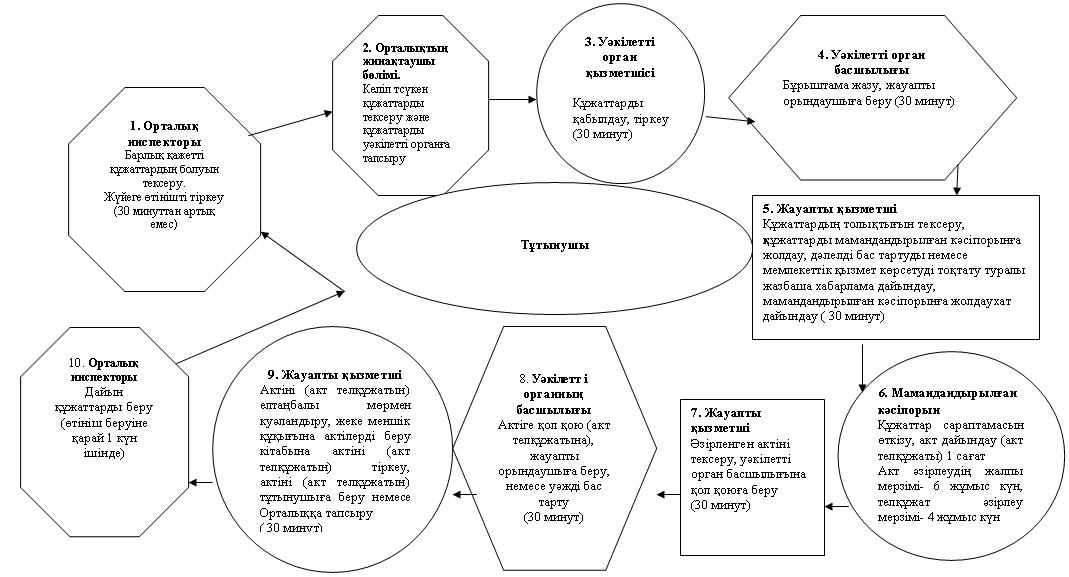 

«Уақытша өтеусіз жер пайдалану құқығына

актілерді ресімдеу және беру» мемлекеттік

қызмет регламентіне

4-қосымша Жер учаскелеріне арналған түгендеу құжаттарын әзірлеу бойынша жұмыс құны республикалық бюджет туралы заңымен сәйкес қаржылық жылға бекітілген айлық есептік көрсеткіш өлшемінен есептелінеді (бұдан әрі – АЕК)
					© 2012. Қазақстан Республикасы Әділет министрлігінің «Қазақстан Республикасының Заңнама және құқықтық ақпарат институты» ШЖҚ РМК
				Негізгі процесс әрекеті (барысы, жұмыс легі)Негізгі процесс әрекеті (барысы, жұмыс легі)Негізгі процесс әрекеті (барысы, жұмыс легі)Негізгі процесс әрекеті (барысы, жұмыс легі)Негізгі процесс әрекеті (барысы, жұмыс легі)Негізгі процесс әрекеті (барысы, жұмыс легі)Негізгі процесс әрекеті (барысы, жұмыс легі)Әрекет № (бары

сы, жұ

мыс

легі)123457ҚФБ атауыОрталық инспек

торыЖинақтаушы бөлім инспек

торыЖинақтаушы бөлім инспек

торыУәкілетті ор

ган қыз

метшісіУәкілетті орган бас

шылығыУәкілетті органның жауапты қызметші

сіӘрекет атауы (процесс, про

цедура, операция) және оларға сипаттамаҚұжаттарды қа

былдау, журнал

ға тір

кеуЖурнал

ға қол қояды және құжаттарды жинайдыТізім жасайды және құжаттарды жол

дайдыҚұжаттарды қа

былдау, журнал

ға кі

ріс хат

-хабар

ларды тіркеуХат-хабарлармен танысу, жауапты жауапты қызметші

ні белгі

леуҚұжаттар

дың толық

тығын тексеру, құжаттар

ды маман

дандырыл

ған кәсі

порынға жолдау, дәлелді бас тартуды немесе мемлекет

тік қыз

мет көр

сетуді тоқтату туралы жазбаша хабарлама дайындауАяқтау нысаны (мәліметтер, құжат, ұйымдастыру-

жарлы шешімқолхатЖинақтаушы бө

лімге құжаттарды жинауҚұжаттарды уәкі

летті органға жөнелтуБұрыштама жазу үшін құжаттарды бас

шылыққа жолдауБұрыштама жазу, орындау үшін жауапты орындаушыға жө

нелтуМамандан

дырылған кәсіпорынға жолдау хат неме

се мемле

кеттік қызмет көрсетуді тоқтату туралы жазбаша хабарлама бередіОрындау мерзімі30 ми

нуттан көп емесКүніне 3 ретКүніне кем дегенде 2 рет30 ми

нут30 минут30 минутКелесі әрекет нөмірі234567Әрекет № (ба

рысы, жұмыс легі)789101112ҚФБ атауыМамандандырыл

ған кә

сіпорын кеңсесіМамандандырыл

ған кә

сіпорын басшылығыМамандандырылған кәсіпорынның қа

былдау және беру тобыМамандандырыл

ған кә

сіпорын

ның өн

діріс

тік өн

діріс

тік бө

лімшесіМамандандырылған кәсіпорынның қабылдау және беру тобыМамандан

дырылған кәсіпорын басшылығыӘрекет атауы (процесс, про

цедура, операция) және оларға сипаттамаУәкілетті ор

ганның сұрауын тіркеуҚұжаттармен танысу, бұрыштама жазуҚұжаттарды өнді

рістік бөлімше

ге тап

сыруАкт

(акт

телқұжа

тын)

әзірлеуАктіге (акт те

лқұжаты

на) са

раптама жүргізуАктіге (акт телқұжатына) қол қоюАяқтау нысаны (мәліметтер, құжат, ұйымдастыру-жарлы шешімБұрыштама жазу үшін құжаттарды бас

шылыққа жолдауҚұжаттарды қа

былдау және беру тобына тапсыруҚұжаттарды өнді

рістік бөлімше

ге тап

сыруАктіні (акт телқұжатын) қабылдау және беру тобына тапсыруАктіні (акт тел

құжатын) басшылыққа тап

сыруАктіні (акт тел

құжатын) кеңсеге тапсыруОрындау мерзімі1 сағат

актіні әзірлеудің жалпы мерзімі - 6 жұмыс күні, акт телқұжатын әзірлеу мерзімі - 4 жұмыс күні30 ми

нут2 жұмыс күн ішінде30 минут30 минут ішінде30 минутКелесі әрекет нөмірі8910111213Әрекет № (барысы, жұмыс легі)1314151617ҚФБ атауыМамандандырылған кәсіпорынның кеңсесіУәкілет

ті орган қызметшісіУәкілетті орган басшылығыУәкілетті орган қыз

метшісіОрталық инспекторыӘрекет атауы (процес

с, проце

дура, опера

ция) және оларға сипатта

маАктіні (акт тел

құжатын) уәкілет

ті орган

ға жол

дауӘзірлен

ген акті

ні (акт төлқұжа

тын) тексеруАктіге (акт тел

құжатына) қол қою, немесе мемлекет

тік қыз

мет көр

сетуді тоқтату туралы жазбаша хабарлама бередіАктіні (акт төлқұжатын) елтаңбалы мөрмен куәландыру, актіні (акт төлқұжатын) актілерді беру кітабына тіркеу, актіні (акт төлқұжатын) тұтынушыға немесе Орталыққа беруАктіні (акт тел

құжатын) беру, мем

лекеттік қызмет көрсетуді тоқтату туралы жазбаша хабарлау немесе тұтынушыға дәлелді бас тартуАяқтау нысаны (мәліметтер, құ

жат, ұй

ымдасты

ру-жарлы шешімАктіні (акт тел

құжатын) уәкілет

ті орган

ға тап

сыруАктіні (акт тел

құжатын) уәкілет

ті орган басшылы

ғына тап

сыруАктіні (акт тел

құжатын) жауапты орындаушыға тап

сыруАктіні (акт төлқұжатын) тұтынушыға немесе Орталыққа беруАктіні (акт тел

құжатын) беру туралы қолхат, мемлекеттік қызмет көрсетуді тоқтату туралы жазбаша хабарлау немесе тұтынушыға дәлелді бас тарту туралы қолдаухатОрындау мерзімі1 жұмыс күн ішінде30 минут1 жұмыс күні ішінде30 минут артық емес30 минут

тан артық емесКелесі әрекет нөмірі14151617181 топ

ҚФБ

Орталық инспекторы2 топ

Уәкілетті органның кеңсесі3 топ

ҚФБ

Уәкілетті органның жауапты орындаушысы4 топ

ҚФБ

Уәкілетті орган басшылығы5 топ

ҚФБМаман

дандырылған кәсіпорын1 әрекет

Құжаттарды қабылдау, қолхат беру, өтінішті тіркеу, құжаттарды уәкілетті органға жолдау№ 2 әрекет

Орталықтан немесе тұтынушыдан өтінішті қабылдау, қолхат беру, тіркеу, өтінішті уәкілетті орган басшылығына жолдау№ 3 әрекет

жауапты орындаушыны белгілеу, бұрыштама жазу4 әрекет

Өтінішті қарау, мамандандырылған кәсіпорынға жолдау үшін құжаттарды дайындау№ 5 әрекет

Уәкілетті органның жолдаған сұрауын қарау, актіні (акт төлқұжатын) әзірлеу, актіні (акт төлқұжатын) уәкілетті органға жолдау№ 6 әрекет

Әзірленген актіні (акт төлқұжатын) тексеру№ 7 әрекет

Актіге (акт төлқұжатына) қол қою№ 8 әрекет

Актіні (акт төлқұжатын) елтаңбалы мөрмен куәландыру, жеке меншік құқығына актілерді беру кітабына тіркеу, актіні (акт төлқұжатын) тұтынушыға немесе Орталыққа беру№ 9 әрекет

Актіні (акт төлқұ

жатын) тұтынушыға Орталықта беру1 топ

ҚФБ

Орталық инспекторы2 топ

ҚФБ

Уәкілетті органның кеңсесі3 топ

ҚФБ

Жауапты орындаушы4 топ

ҚФБ

Уәкілетті орган басшылығы№ 1 әрекет

Құжаттарды қабылдау, қолхат беру, өтінішті тіркеу, құжаттарды уәкілетті органға жолдау№ 2 әрекет

Орталықтан немесе тұтынушыдан өтінішті қабылдау, қолхат беру, тіркеу, өтінішті уәкілетті орган басшылығына жолдау№ 3 әрекет

жауапты орындаушыны белгілеу, бұрыштама жазу№ 4 әрекет

Өтінішті қарау. Дәлелді бас тартуды дайындау№ 5 әрекет

Дәлелді бас тартуға қол қою№ 6 әрекет

Дәлелді бас тартуды Орталыққа немесе тұтынушыға тапсыру№ 7 әрекет

Дәлелді бас тартуды тұтынушыға Орталықта беруСубъектілердің атауыЖер учаскесінің аумағы, гектар (га)Жұмыс құныЖұмыс құныСубъектілердің атауыЖер учаскесінің аумағы, гектар (га)АЕКЖеке тұлғаларЖүргізу үшін:Бақшалық және бақша құрылысы1,9Жеке тұрғын үй құрылысы1,9Жеке қосалқы шаруашылық1,9Гараждар1,9Шаруа және фермер қожалығы50 дейін3,2100 га дейін – 1,1;

500 га дейін – 1,2;

1000 га дейін – 1,3;

1000 га аса – 1,4Заңды тұлғалар, шағын кәсіпкерлік субъектілері0,5 дейін3,21 га дейін – 1,1;

10 га дейін – 1,2;

50 га дейін – 1,3;

50 га аса – 1,4Кеңсе меншіктері (кондоминиум қатысушылары)1 дейін3,21,5 га дейін – 1,1;

2,0 га дейін – 1,2;

2,5 га дейін – 1,3;

2,5 га аса – 1,4Негізгі процесс әрекеті (барысы, жұмыс легі)Негізгі процесс әрекеті (барысы, жұмыс легі)Негізгі процесс әрекеті (барысы, жұмыс легі)Негізгі процесс әрекеті (барысы, жұмыс легі)Негізгі процесс әрекеті (барысы, жұмыс легі)Негізгі процесс әрекеті (барысы, жұмыс легі)Негізгі процесс әрекеті (барысы, жұмыс легі)Әрекет № (ба

рысы, жұмыс легі)123457ҚФБ атауыОрта

лық инспекторыЖинақтаушы бөлім инспек

торыЖинақтау

шы бөлім инспекто

рыУәкілет

ті орган қызметшісіУәкілетті орган басшылығыУәкілетті органның жауапты қызметшісіӘрекет атауы (процесс, про

цедура, операция) және оларға сипаттамаҚұжат

тарды қабыл

дау, журналға тіркеуЖурнал

ға қол қояды және құжаттарды жинайдыТізім жасайды және құжаттар

ды жолдайдыҚұжаттарды қабыл

дау, жур

налға кіріс хат-хабарларды тіркеуХат-хабарлармен танысу, жауапты жауапты қызметші

ні белгі

леуҚұжаттардың толықтығын тексеру, құжаттарды мамандандырылған кәсіпорынға жолдау, дәлелді бас тартуды немесе мемлекеттік қызмет көрсетуді тоқтату туралы жазбаша хабарлама дайындауАяқтау нысаны (мәліметтер, құжат, ұйымдастыру-жарлы шешімқолхатЖинақтаушы бөлімге құжаттарды жинауҚұжаттар

ды уәкі

летті органға жөнелтуБұрышта

ма жазу үшін құжаттарды бас

шылыққа жолдауБұрыштама жазу, орындау үшін жауапты орындаушыға жөнелтуМаманданды

рылған кәсіпорынға жолдау хат немесе мемлекеттік қызмет көрсетуді тоқтату туралы жазбаша хабарлама бередіОрындау мерзімі30 ми

нуттан көп емесКүніне 3 ретКүніне кем де

генде 2 рет30 минут30 минут30 минутКелесі әрекет нөмірі234567Әрекет № (ба

рысы, жұмыс легі)789101112ҚФБ атауыМаман

данды

рылған кәсіпорын кеңсе

сіМамандандырыл

ған кәсіпо

рын басшылығыМамандан

дырылған кәсіпорынның қабылдау және беру тобыМамандандырылған кәсіпорынның өндіріс

тік өндіріс

тік бө

лімшесіМамандан

дырылған кәсіпорынның қабылдау және беру тобыМаманданды

рылған кәсіпорын басшылығыӘрекет атауы (процесс, про

цедура, операция) және оларға сипаттамаУәкілетті орган

ың сұрау

ын тіркеуҚұжаттармен танысу, бұрыштама жазуҚұжаттар

ды өнді

рістік бөлімшеге тапсыруАкт (акт төлқұжа

тын) әзірлеуАктіге (акт тел

құжатына) сараптама жүргізуАктіге (акт төлқұжаты

на) қол қоюАяқтау нысаны (мәліметтер, құжат, ұйымдастыру-

жарлы шешімБұрыш

тама жазу үшін құжат

тарды басшылыққа жолдауҚұжаттарды қа

былдау және беру тобына тапсыруҚұжаттар

ды өнді

рістік бөлімшеге тапсыруАктіні (акт тел

құжатын) қабылдау және беру тобына тапсыруАктіні (акт тел

құжатын) басшылық

қа тапсы

руАктіні (акт төлқұжатын) кеңсеге тапсыруОрындау мерзімі1 са

ғат

актіні әзірлеудің жалпы мерзімі - 6 жұмыс күні, акт төлқұжатын әзірлеу мер

зімі -4 жұмыс күні30 ми

нут2 жұмыс күн ішінде30 минут30 минут ішінде30 минутКелесі әрекет нөмірі8910111213Әрекет № (барысы, жұмыс легі)1314151617ҚФБ атауыМамандан

дырылған кәсіпорынның кең

сесіУәкілетті орган қызметшісіУәкілетті орган басшылығыУәкілетті орган қызметшісіОрталық инспекторыӘрекет атауы (процесс, процеду

ра, опе

рация) және оларға сипаттамаАктіні (акт тел

құжатын) уәкілетті органға жолдауӘзірленген актіні

(акт төлқұ

жатын) тексе

руАктіге (акт тел

құжатына) қол қою, немесе мемлекеттік қызмет көрсетуді тоқтату туралы жазбаша хабарлама бередіАктіні (акт телқұжа

тын) елтаңбалы мөрмен куәланды

ру, актіні (акт тел

құжатын) актілерді беру кітабына тіркеу, актіні (акт тел

құжатын) тұтынушыға немесе Орталыққа беруАктіні (акт төлқұжатын) беру, мемлекеттік қызмет көрсетуді тоқтату туралы жазбаша хабарлау немесе тұтынушыға дәлелді бас тартуАяқтау нысаны (мәлімет

тер, құжат, ұйымдастыру-жарлы шешімАктіні (акт тел

құжатын) уәкілетті органға тапсыруАктіні (акт төлқұ

жатын) уәкілетті орган басшы

лығына тапсы

руАктіні (акт төлқұжа

тын) жауапты орындаушы

ға тапсыруАктіні (акт телқұжа

тын) тұтынушыға немесе Орталыққа беруАктіні (акт төлқұжатын) беру туралы қолхат, мемлекеттік қызмет көрсетуді тоқтату туралы жазбаша хабарлау немесе тұтынушыға дәлелді бас тарту туралы қолдаухатОрындау мерзімі1 жұмыс күн ішінде30 ми

нут1 жұмыс күні ішінде30 минут артық емес 30 минуттан артық емесКелесі әрекет нөмірі14151617181 топ

ҚФБ

Орталық инспекто

ры2 топ

Уәкілетті органның кеңсесі3 топ

ҚФБ

Уәкілетті органның жауапты орындаушысы4 топ

ҚФБ

Уәкілетті орган басшылығы5 топ

ҚФБ

Мамандандырылған кәсіпорын1 әрекет

Құжаттар

ды қабы

лдау, қолхат беру, өтінішті тіркеу, құжаттар

ды уәкілетті органға жолдау№ 2 әрекет

Орталықтан немесе тұтынушыдан өтінішті қабылдау, қолхат беру, тіркеу, өтінішті уәкілетті орган бас

шылығына жолдау№ 3 әрекет

жауапты орындаушыны белгілеу, бұрыштама жазу4 әрекет

Өтінішті қарау, мамандандырылған кәсіпорынға жолдау үшін құжаттарды дайындау№ 5 әрекет

Уәкілетті органның жолдаған сұрауын қарау, актіні (акт төлқұжатын) әзірлеу, актіні (акт төлқұжатын) уәкілетті органға жолдау№ 6 әрекет

Әзірленген актіні (акт төлқұжатын) тексеру№ 7 әрекет

Актіге (акт төлқұжатына) қол қою№ 8 әрекет

Актіні (акт төлқұжатын) елтаңбалы мөрмен куәландыру, жеке меншік құқығына актілерді беру кітабына тіркеу, актіні (акт төлқұжатын) тұтынушыға немесе Орталыққа беру№ 9 әрекет

Актіні (акт тел

құжатын) тұтынушы

ға Орта

лықта беру1 топ

ҚФБ

Орталық инспекторы2 топ

ҚФБ

Уәкілетті органның кеңсесі3 топ

ҚФБ

Жауапты орындаушы4 топ

ҚФБ

Уәкілетті орган басшылығы№ 1 әрекет

Құжаттарды қабылдау, қолхат беру, өтінішті тіркеу, құжаттарды уәкілетті органға жолдау№ 2 әрекет

Орталықтан немесе тұтынушыдан өтінішті қабылдау, қолхат беру, тіркеу, өтінішті уәкілетті орган басшылығына жолдау№ 3 әрекет

жауапты орындаушыны белгілеу, бұрыштама жазу№ 4 әрекет

Өтінішті қарау. Дәлелді бас тартуды дайындау№ 5 әрекет

Дәлелді бас тартуға қол қою№ 6 әрекет

Дәлелді бас тартуды Орталыққа немесе тұтынушыға тапсыру№ 7 әрекет

Дәлелді бас тартуды тұтынушыға Орталықта беруСубъектілердің атауыЖер учаскесінің аумағы, гектар (га)Жұмыс құныЖұмыс құныСубъектілердің атауыЖер учаскесінің аумағы, гектар (га)АЕКЖеке тұлғаларЖүргізу үшін:Бақшалық және бақша құрылысы1,9Жеке тұрғын үй құрылысы1,9Жеке қосалқы шаруашылық1,9Гараждар1,9Шаруа және фермер қожалығы50 дейін3,2100 га дейін – 1,1;

500 га дейін – 1,2;

1000 га дейін – 1,3;

1000 га аса – 1,4Заңды тұлғалар, шағын кәсіпкерлік субъектілері0,5 дейін3,21 га дейін – 1,1;

10 га дейін – 1,2;

50 га дейін – 1,3;

50 га аса – 1,4Кеңсе меншіктері (кондоминиум қатысушылары)1 дейін3,21,5 га дейін – 1,1;

2,0 га дейін – 1,2;

2,5 га дейін – 1,3;

2,5 га аса – 1,4Негізгі процесс әрекеті (барысы, жұмыс легі)Негізгі процесс әрекеті (барысы, жұмыс легі)Негізгі процесс әрекеті (барысы, жұмыс легі)Негізгі процесс әрекеті (барысы, жұмыс легі)Негізгі процесс әрекеті (барысы, жұмыс легі)Негізгі процесс әрекеті (барысы, жұмыс легі)Негізгі процесс әрекеті (барысы, жұмыс легі)Әрекет № (ба

рысы, жұмыс легі)123457ҚФБ атауыОрталық инспек

торыЖинақтаушы бөлім инспекторыЖинақтау

шы бөлім инспекто

рыУәкілет

ті орган қызметшісіУәкілетті орган басшылығыУәкілетті органның жауапты қызметші

сіӘрекет атауы (процесс, про

цедура, операция) және оларға сипаттамаҚұжаттарды қа

былдау, журнал

ға тір

кеуЖурналға қол қояды және құжаттарды жинай

дыТізім жасайды және құжаттарды жолдайдыҚұжаттарды қабыл

дау, жур

налға кіріс хат-хабарларды тіркеуХат-хабарлармен танысу, жауапты жауапты қызметшіні белгілеуҚұжаттар

дың толық

тығын тексеру, құжаттар

ды маман

дандырыл

ған кәсі

порынға жолдау, дәлелді бас тартуды немесе мемлекет

тік қыз

мет көрсетуді тоқтату туралы жазбаша хабарлама дайындауАяқтау нысаны (мәліметтер, құжат, ұйымдастыру-

жарлы шешімқолхатЖинақтаушы бөлімге құжаттарды жинауҚұжаттарды уәкілетті органға жөнелтуБұрышта

ма жазу үшін құжаттарды басшы

лыққа жолдауБұрыштама жазу, орындау үшін жауапты орындаушы

ға жөнелтуМамандан

дырылған кәсіпорынға жолдау хат немесе мемлекет

тік қыз

мет көр

сетуді тоқтату туралы жазбаша хабарлама бередіОрындау мерзімі30 ми

нуттан көп емесКүніне 3 ретКүніне кем дегенде 2 рет30 минут30 минут30 минутКелесі әрекет нөмірі234567Әрекет № (ба

рысы, жұмыс легі)789101112ҚФБ атауыМамандандырыл

ған кә

сіпорын кеңсесіМамандандырылған кәсіпо

рын бас

шылығыМамандандырылған кәсіпорынның қабылдау және беру тобыМамандан

дырылған кәсіпорынның өнді

рістік өндірі

стік бөлімшесіМамандандырылған кәсіпорын

ның қабылдау және беру тобыМамандан

дырылған кәсіпорын басшылығыӘрекет атауы (процесс, про

цедура, операция) және оларға сипаттамаУәкілетті орган

ның сұрауын тіркеуҚұжаттармен танысу, бұрышта

ма жазуҚұжаттарды өнді

рістік бөлімше

ге тап

сыруАкт (акт телқұжа

тын) әзірлеуАктіге (акт тел

құжатына) сараптама жүргізуАктіге (акт тел

құжатына) қол қоюАяқтау нысаны (мәліметтер, құжат, ұйымдастыру-

жарлы шешімБұрыштама жазу үшін құжат

тарды басшылыққа жолдауҚұжаттарды қабыл

дау және беру тобына тапсыруҚұжаттарды өнді

рістік бөлімше

ге тап

сыруАктіні (акт тел

құжатын) қабылдау және беру тобына тапсыруАктіні (акт тел

құжатын) басшылыққа тапсыруАктіні (акт тел

құжатын) кеңсеге тапсыруОрындау мерзімі1 сағат

актіні әзірлеудің жалпы мерзімі - 6 жұмыс күні, акт төлқұжатын әзірлеу мерзімі -4 жұмыс күні30 минут2 жұмыс күн ішінде30 минут30 минут ішінде30 минутКелесі әрекет нөмірі8910111213Әрекет № (ба

рысы, жұмыс легі)1314151617ҚФБ атауыМамандандырылған кәсіпорынның кеңсесіУәкілет

ті орган қызметшісіУәкілетті орган басшылығыУәкілетті орган қызметшісіОрталық инспекторыӘрекет атауы (процесс, про

цедура, операция) және оларға сипаттамаАктіні (акт телқұжа

тын) уәкілет

ті орган

ға жол

дауӘзірлен

ген акті

ні (акт

телқұжа

тын) тек

серуАктіге (акт тел

құжатына) қол қою, немесе мемлекет

тік қыз

мет көрсетуді тоқтату туралы жазбаша хабарлама бередіАктіні (акт тел

құжатын) елтаңбалы мөрмен куәланды

ру, актіні (акт тел

құжатын) актілерді беру кітабына тіркеу, актіні (акт тел

құжатын) тұтынушыға немесе Орталыққа беруАктіні (акт төлқұжатын) беру, мемлекеттік қызмет көрсетуді тоқтату туралы жазбаша хабарлау немесе тұтынушыға дәлелді бас тартуАяқтау нысаны (мәліметтер, құжат, ұйымдастыру-жарлы шешімАктіні (акт тел

құжатын) уәкілет

ті орган

ға тапсыруАктіні (акт тел

құжатын) уәкілет

ті орган басшылы

ғына тап

сыруАктіні (акт тел

құжатын) жауапты орындаушыға тап

сыруАктіні (акт тел

құжатын) тұтынушыға немесе Орталыққа беруАктіні (акт төлқұжатын) беру туралы қолхат, мемлекеттік қызмет көрсетуді тоқтату туралы жазбаша хабарлау немесе тұтынушыға дәлелді бас тарту туралы қолдаухатОрындау мерзімі1 жұмыс күн ішінде30 минут1 жұмыс күні ішінде30 минут артық емес30 минуттан артық емесКелесі әрекет нөмірі14151617181 топ

ҚФБ

Орталық инспекторы2 топ

Уәкілетті органның кеңсесі3 топ

ҚФБ

Уәкілетті органның жауапты орындаушысы4 топ

ҚФБ

Уәкілетті орган басшылығы5 топ

ҚФБ

Мамандан

дырылған кәсіпорын1 әрекет

Құжаттарды қабылдау, қол

хат беру, өтініш

ті тір

кеу, құжаттарды уәкілетті органға жолдау№ 2 әрекет

Орталықтан немесе тұтынушыдан өтінішті қабылдау, қолхат беру, тіркеу, өтінішті уәкілетті орган басшылығына жолдау№ 3 әрекет

жауапты орындаушыны белгілеу, бұрыштама жазу4 әрекет

Өтінішті қарау, маманданды

рылған кәсіпорынға жолдау үшін құжаттарды дайындау№ 5 әрекет

Уәкілетті органның жолдаған сұрауын қарау, актіні (акт төлқұжатын) әзірлеу, актіні (акт төлқұжа

тын) уәкілетті органға жолдау№ 6 әрекет

Әзірленген актіні (акт төлқұжатын) тексеру№ 7 әрекет

Актіге (акт төлқұжатына) қол қою№ 8 әрекет

Актіні (акт төлқұжатын)елтаңбалы мөрмен куәландыру, жеке меншік құқығына актілерді беру кітабына тіркеу, актіні (акт төлқұжатын) тұтынушыға немесе Орталыққа беру№ 9 әрекет

Актіні (акт төлқұжатын) тұтыну

шыға Орталықта беру1 топ

ҚФБ

Орталық инспекторы2 топ

ҚФБ

Уәкілетті органның кеңсесі3 топ

ҚФБ

Жауапты орындаушы4 топ

ҚФБ

Уәкілетті орган басшылығы№ 1 әрекет

Құжаттарды қабылдау, қолхат беру, өтінішті тіркеу, құжаттарды уәкілетті органға жолдау№ 2 әрекет

Орталықтан немесе тұтынушыдан өтінішті қабылдау, қолхат беру, тіркеу, өтінішті уәкілетті орган басшылығына жолдау№ 3 әрекет

жауапты орындаушыны белгілеу, бұрыштама жазу№ 4 әрекет

Өтінішті қарау. Дәлелді бас тартуды дайындау№ 5 әрекет

Дәлелді бас тартуға қол қою№ 6 әрекет

Дәлелді бас тартуды Орталыққа немесе тұтынушыға тапсыру№ 7 әрекет

Дәлелді бас тартуды тұтынушыға Орталықта беруСубъектілердің атауыЖер учаскесінің аумағы, гектар (га)Жұмыс құныЖұмыс құныСубъектілердің атауыЖер учаскесінің аумағы, гектар (га)АЕКЖеке тұлғаларЖүргізу үшін:Бақшалық және бақша құрылысы1,9Жеке тұрғын үй құрылысы1,9Жеке қосалқы шаруашылық1,9Гараждар1,9Шаруа және фермер қожалығы50 дейін3,2100 га дейін – 1,1;

500 га дейін – 1,2;

1000 га дейін – 1,3;

1000 га аса – 1,4Заңды тұлғалар, шағын кәсіпкерлік субъектілері0,5 дейін3,21 га дейін – 1,1;

10 га дейін – 1,2;

50 га дейін – 1,3;

50 га аса – 1,4Кеңсе меншіктері (кондоминиум қатысушылары)1 дейін3,21,5 га дейін – 1,1;

2,0 га дейін – 1,2;

2,5 га дейін – 1,3;

2,5 га аса – 1,4Негізгі процесс әрекеті (барысы, жұмыс легі)Негізгі процесс әрекеті (барысы, жұмыс легі)Негізгі процесс әрекеті (барысы, жұмыс легі)Негізгі процесс әрекеті (барысы, жұмыс легі)Негізгі процесс әрекеті (барысы, жұмыс легі)Негізгі процесс әрекеті (барысы, жұмыс легі)Негізгі процесс әрекеті (барысы, жұмыс легі)Әрекет № (барысы, жұмыс легі)123457ҚФБ атауыОрталық инспекторыЖинақтау

шы бөлім инспекто

рыЖинақтаушы бөлім инспекторыУәкілетті орган қыз

метшісіУәкілет

ті орган басшылы

ғыУәкілет

ті орган

ның жау

апты қызметшісіӘрекет

атауы

(про

цесс,

процеду

ра, опе

рация)

және

оларға

сипатта

маҚұжаттарды қабыл

дау, жур

налға тіркеуЖурналға қол қояды және құ

жаттарды жинайдыТізім жасайды және құжаттарды жол

дайдыҚұжаттар

ды қабыл

дау, журналға кіріс хат-хабарларды тіркеуХат-хабарлармен танысу, жауапты жауапты қызметшіні белгі

леуҚұжаттардың толықты

ғын тексеру, құжаттарды маман

дандырыл

ған кә

сіпорын

ға жол

дау, дәлелді бас тартуды немесе мемлекеттік қызмет көрсету

ді тоқ

тату туралы жазбаша хабарла

ма дайын

дауАяқтау нысаны (мәліметтер, құжат, ұйымдас

тыру-жарлы шешімқолхатЖинақтаушы бөлімге құжаттар

ды жинауҚұжаттарды уәкі

летті органға жөнелтуБұрыштама жазу үшін құжаттар

ды басшы

лыққа жолдауБұрышта

ма жазу, орындау үшін жауапты орындау

шыға жөнелтуМамандандырылған кәсіпорынға жолдау хат, немесе мемлекеттік қызмет көрсету

ді тоқ

тату туралы жазбаша хабарла

ма бере

діОрындау мерзімі30 минут

тан көп емесКүніне 3 ретКүніне кем дегенде 2 рет30 минут30 минут30 минутКелесі әрекет нөмірі234567Әрекет № (барысы, жұмыс легі)789101112ҚФБ атауыМамандандырылған кәсіпо

рын кеңс

есіМамандан

дырылған кәсіпорын басшылығыМамандандырылған кәсіпо

рынның қабылдау және беру тобыМамандандырылған кәсіпо

рынның өндіріс

тік өндіріс

тік бөлімше

сіМамандандырылған кәсіпо

рынның қабылдау және беру тобыМамандандырылған кәсіпо

рын басшылы

ғыӘрекет

атауы

(про

цесс,

процеду

ра, опе

рация)

және

оларға

сипатта

маУәкілет

ті орган

ның сұра

уын

тіркеуҚұжаттар

мен таны

су, бұрыш

тама жазуҚұжаттарды өнді

рістік бөлімше

ге тап

сыруАкт (акт төлқұжа

тын) әзірлеуАктіге (акт тел

құжатына) сараптама жүргізуАктіге (акт тел

құжаты

на) қол қоюАяқтау нысаны (мәліметтер, құжат, ұйымдас

тыру-жарлы шешімБұрышта

ма жазу үшін құжаттарды бас

шылыққа жолдауҚұжаттар

ды қабы

лдау және беру тобына тапсыруҚұжаттарды өнді

рістік бөлімше

ге тап

сыруАктіні (акт тел

құжатын) қабылдау және беру тобына тапсыруАктіні (акт тел

құжатын) басшылық

қа тап

сыруАктіні (акт тел

құжатын) кеңсеге тапсыруОрындау мерзімі1 сағат

актіні әзірлеудің жалпы мерзімі - 6 жұмыс күні, акт төлқұжатын әзірлеу мерзімі -4 жұмыс күні30 минут2 жұмыс күн ішінде30 минут30 минут ішінде30 минутКелесі әрекет нөмірі8910111213Әрекет № (барысы, жұмыс легі)1314151617ҚФБ атауыМамандандырылған кәсіпорынның кеңсесіУәкілетті орган қызметшісіУәкілетті орган басшылығыУәкілетті орган қызметші

сіОрталық инспекторыӘрекет атауы (процесс, процедура, операция) және оларға сипаттамаАктіні (акт телқұжа

тын) уәкілет

ті орган

ға жолдауӘзірленген актіні

(акт тел

құжатын) тексеруАктіге (акт тел

құжатына) қол қою, немесе мемлекеттік қызмет көрсетуді тоқтату туралы жазбаша хабарлама бередіАктіні (акт тел

құжатын) елтаңбалы мөрмен куәланды

ру, акті

ні (акт телқұжа

тын) актілерді беру кітабына тіркеу, актіні (акт төлқұжа

тын) тұты

нушыға немесе Орталыққа беруАктіні (акт тел

құжатын) беру, мемлекет

тік қызмет көрсетуді тоқтату туралы жазбаша хабарлау немесе тұтынушыға дәлелді бас тартуАяқтау нысаны (мә

ліметтер, құжат, ұйымдасты

ру-жарлы шешімАктіні (акт тел

құжатын) уәкілет

ті орган

ға тапсыруАктіні (акт тел

құжатын) уәкілетті орган бас

шылығына тапсыруАктіні (акт тел

құжатын) жауапты орындаушы

ға тапсыруАктіні (акт тел

құжатын) тұтынушы

ға немесе Орталыққа беруАктіні (акт тел

құжатын) беру туралы қолхат, мемлекет

тік қызмет көрсетуді тоқтату туралы жазбаша хабарлау немесе тұтынушыға дәлелді бас тарту туралы қолдаухатОрындау мерзімі1 жұмыс күн ішінде30 минут1 жұмыс күні ішінде30 минут артық емес30 минут

тан артық емесКелесі әрекет нөмірі14151617181 топ

ҚФБ

Орталық инспекторы2 топ

Уәкілетті органның кеңсесі3 топ

ҚФБ

Уәкілетті органның жауапты орындаушысы4 топ

ҚФБ

Уәкілетті орган басшылығы5 топ

ҚФБ

Мамандандырылған кәсіпорын1 әрекет

Құжаттарды қабылдау, қолхат беру, өтінішті тіркеу, құжаттарды уәкілетті органға жолдау№ 2 әрекет

Орталықтан немесе тұ

тынушыдан өтінішті қабылдау, қолхат беру, тіркеу, өтінішті уәкілетті орган бас

шылығына жолдау№ 3 әрекет

жауапты орындаушыны белгілеу, бұрыштама жазу4 әрекет

Өтінішті қарау, мамандандырылған кәсіпорынға жолдау үшін құжаттарды дайындау№ 5 әрекет

Уәкілетті органның жолдаған сұрауын қарау, актіні (акт төлқұжатын) әзірлеу, актіні (акт төлқұжатын) уәкілетті органға жолдау№ 6 әрекет

Әзірленген актіні (акт төлқұжатын) тексеру№ 7 әрекет

Актіге (акт төлқұжатына) қол қою№ 8 әрекет

Актіні (акт төлқұжатын) елтаңбалы мөрмен куәландыру, жеке меншік құқығына актілерді беру кітабына тіркеу, актіні (акт төлқұжатын) тұтынушыға немесе Орталыққа беру№ 9 әрекет

Актіні (акт тел

құжатын) тұтынушыға Орталықта беру1 топ

ҚФБ

Орталық инспекторы2 топ

ҚФБ

Уәкілетті органның кеңсесі3 топ

ҚФБ

Жауапты орындаушы4 топ

ҚФБ

Уәкілетті орган басшылығы№ 1 әрекет

Құжаттарды қабылдау, қолхат беру, өтінішті тіркеу, құжаттарды уәкілетті органға жолдау№ 2 әрекет

Орталықтан немесе тұтынушыдан өтінішті қабылдау, қолхат беру, тіркеу, өтінішті уәкілетті орган басшылығына жолдау№ 3 әрекет

жауапты орындаушыны белгілеу, бұрыштама жазу№ 4 әрекет

Өтінішті қарау. Дәлелді бас тартуды дайындау№ 5 әрекет

Дәлелді бас тартуға қол қою№ 6 әрекет

Дәлелді бас тартуды Орталыққа немесе тұтынушыға тапсыру№ 7 әрекет

Дәлелді бас тартуды тұтынушыға Орталықта беруСубъектілердің атауыЖер учаскесінің аумағы, гектар (га)Жұмыс құныЖұмыс құныСубъектілердің атауыЖер учаскесінің аумағы, гектар (га)АЕКЖеке тұлғаларЖүргізу үшін:Бақшалық және бақша құрылысы1,9Жеке тұрғын үй құрылысы1,9Жеке қосалқы шаруашылық1,9Гараждар1,9Шаруа және фермер қожалығы50 дейін3,2100 га дейін – 1,1;

500 га дейін – 1,2;

1000 га дейін – 1,3;

1000 га аса – 1,4Заңды тұлғалар, шағын кәсіпкерлік субъектілері0,5 дейін3,21 га дейін – 1,1;

10 га дейін – 1,2;

50 га дейін – 1,3;

50 га аса – 1,4Кеңсе меншіктері (кондоминиум қатысушылары)1 дейін3,21,5 га дейін – 1,1;

2,0 га дейін – 1,2;

2,5 га дейін – 1,3;

2,5 га аса – 1,4